
Дегтерева Олеся Николаевна Преподаватель английского языка, ГБПОУ КК ККЭП
Грушевская Валентина Ивановна Преподаватель английского языка, ГБПОУ КК ККЭПТворческий отчет о проведении мероприятий   по английскому языкув «Неделю английского языка» (с 18.04 по 23.04.2016)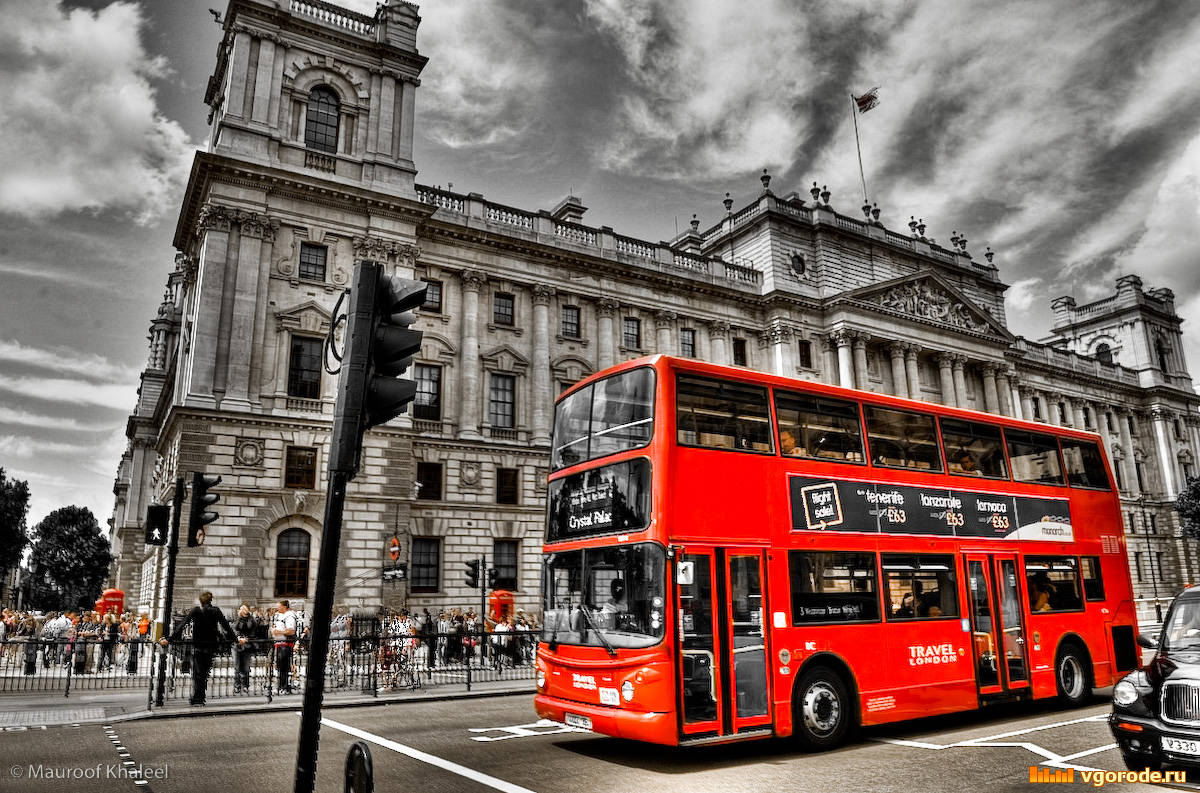 Первый день1) В группе 575-КД9-1ИНС на 1-й паре преподавателем Дегтеревой О.Н. был проведен грамматический «Конкурс на знание речевых оборотов». Присутствовало 9 человек. Победителями стали: Панделов Тимофей, Савенко Андрей, Хабибулин Антон.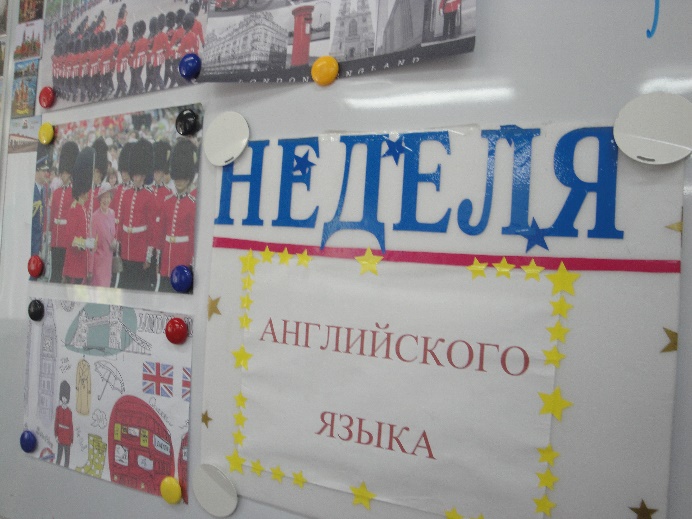 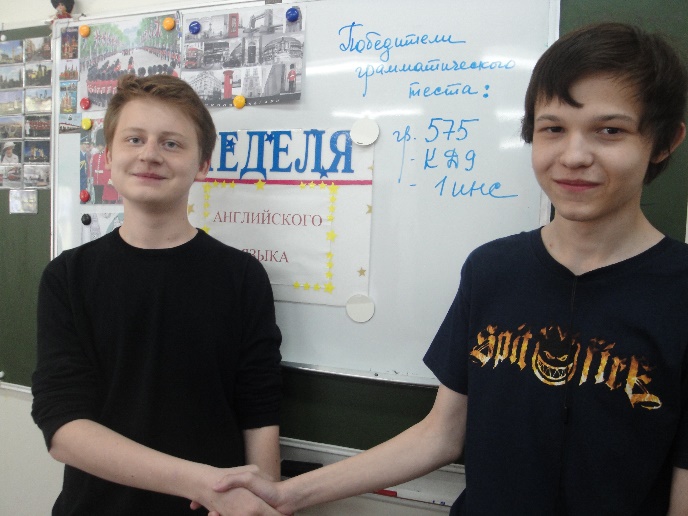 2). В группе 516-Д9-3ИНБ на 3-ей паре преподавателем Дегтеревой О.Н была продемонстрирована презентация фильма «Жизнь молодежи Англии» 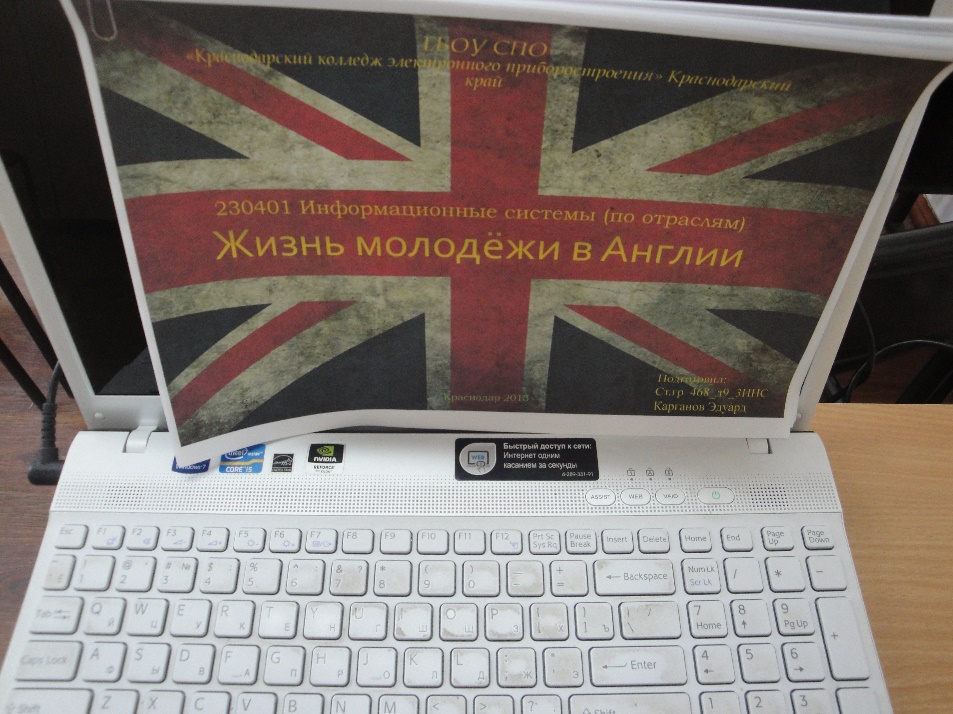 19.04.2016 Второй день3) В группе 571-КД9-1КСК на 1-ой паре состоялся урок английской песни. Была разучена песня Stevie Wonder «I just called to say I love you». Состоялся конкурс на лучшего исполнителя.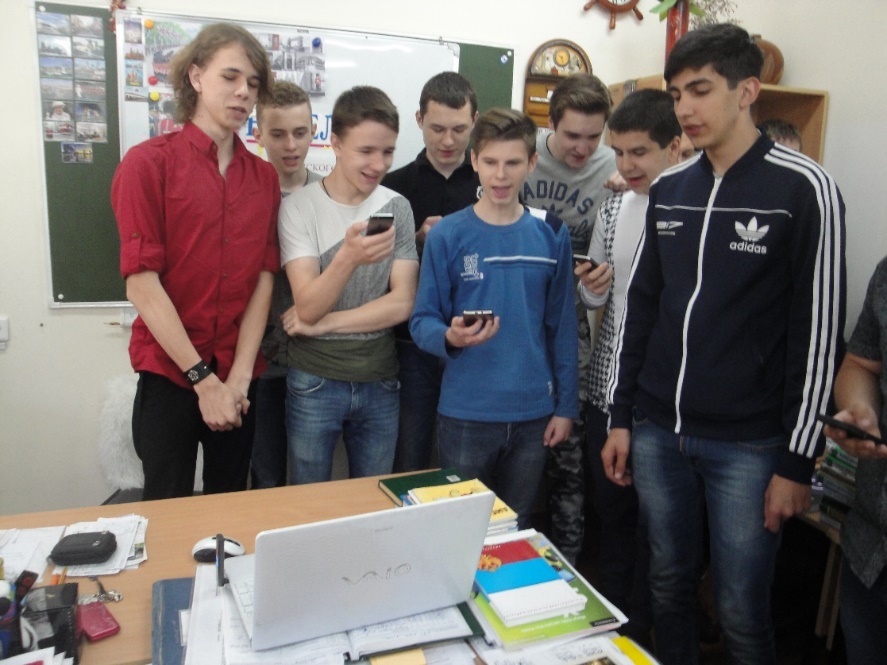 4) В конце занятия в группе 571-КД9-1КСК было предложено написать сочинение-экспромт “Моё настроение”.“Мне очень понравился сегодняшний урок и понравилось, как мы пели песни на английском. Многие получили хорошие оценки. Я думаю, если петь песни на английском и стараться хоть как-то их переводить, люди начнут лучше понимать английскую речь. Хотелось побольше бы таких уроков. Также мы смотрели видеоролик, где рассказывалось про американские университеты и общежития. Я сам живу в общежитии, поэтому с особым интересом смотрел этот сюжет. Также у американских студентов есть продовольственные карточки на 200 ед., которые они могут использовать в течение месяца”.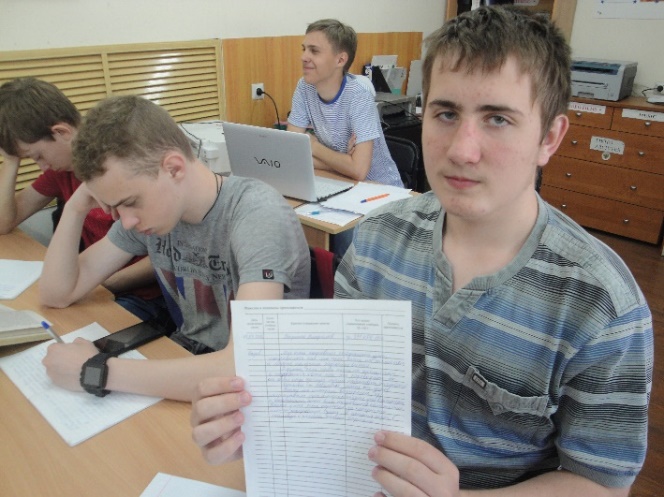 Гордиенко Владислав 19.04.201620.04.2016 Третий день5) В группе 553-КД9-2ИНС на 4-й паре в аудитории №113 преподавателем Дегтеревой О.Н. был проведен Кулинарный урок “Английские рецепты от Русских поваров”. Студенты, изучив кухню и рецепты Великобритании, предложили свою версию кухонного мастерства.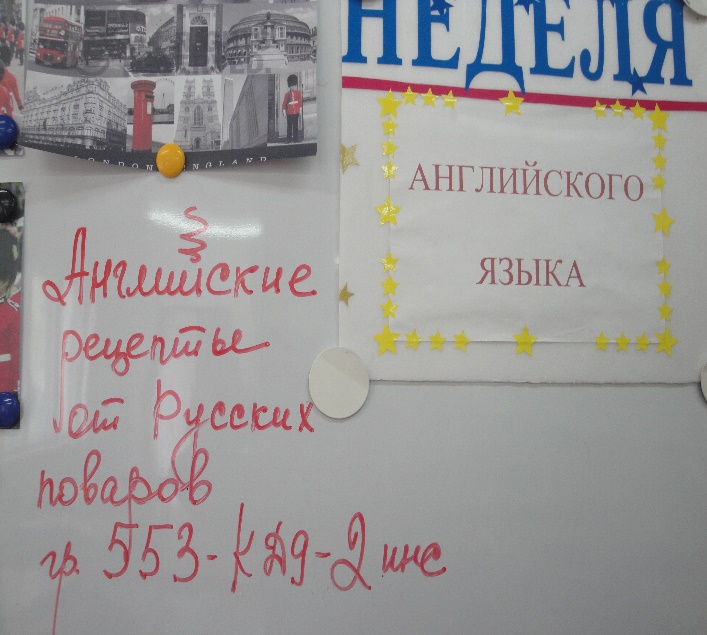 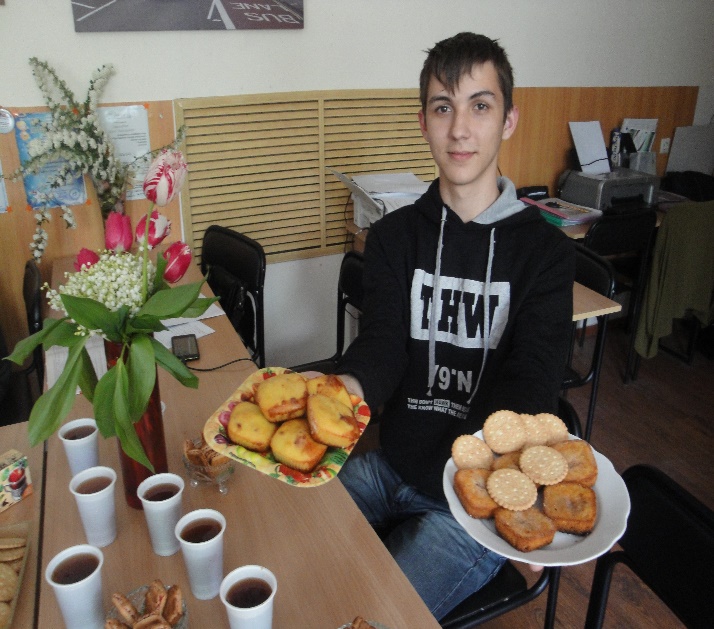 6) В группе 541-Д9-2КСК на 2 паре преподавателем Дегтеревой О.Н был проведен «Конкурс на лучшего чтеца поэзии Шекспира». Победителем стал 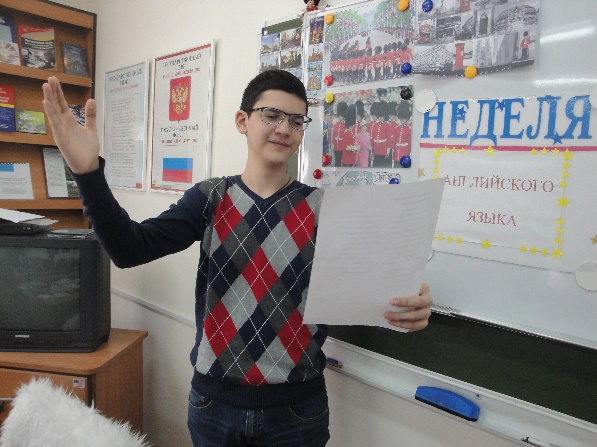 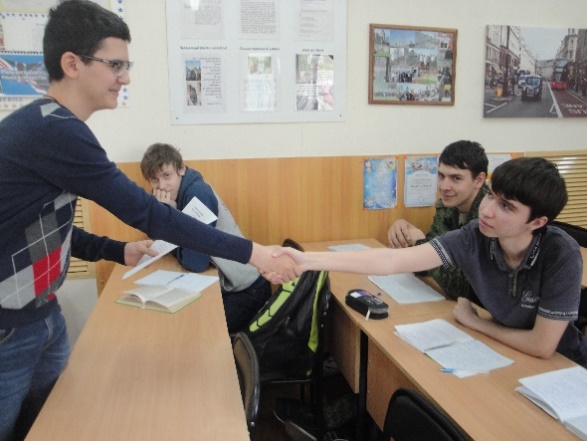 Алоян Эдгар21.04.2016 Четвертый день7) В группе 571-КД9-1КСК совместно с преподавателем Грушевской В.И был проведен музыкальный урок, посвященный 90-летнему юбилею Английской королевы. Была разучена песня группы Scorpions “May be I may be you”. Присутствующим гостем на открытом занятии была методист колледжа Субботина Е.А.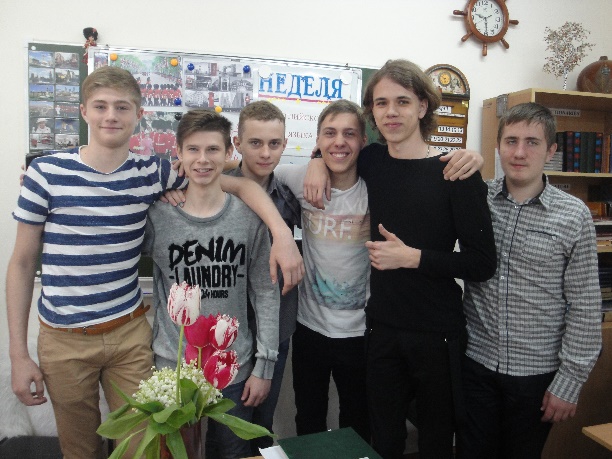 7)  В группе 553-КД9-2ИНС был проведен урок “О здоровом питании и образе жизни в Великобритании”. Студенты этой группы подготовили презентации и видео сюжеты по этой теме. 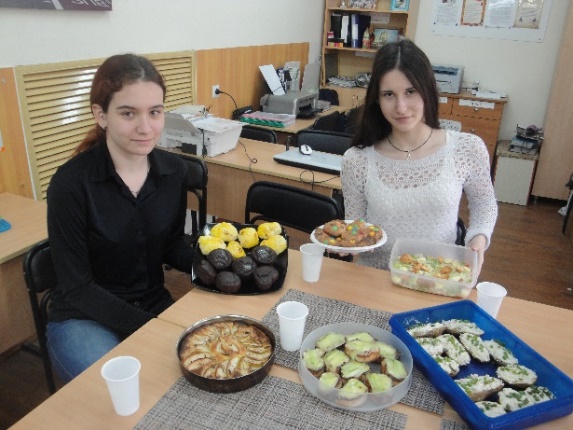 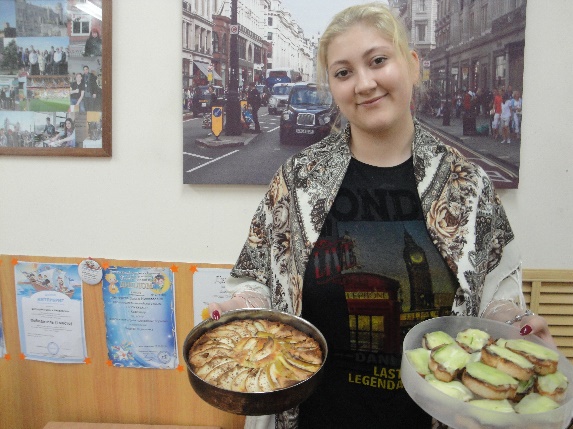 Особым кулинарным талантом отличились Бас Юлия, Бондаренко Анна, Евдокимова Ксения.Преподаватель                                                                                    Дегтерева О.Н.Отчет преподавателя Грушевской В.И.18.04.2016 Первый день.1) Преподавателем Грушевской В.И. на 2 паре в гр. 563-Д9-1КСК был проведен «Конкурс на лучшего переводчика пословиц и поговорок».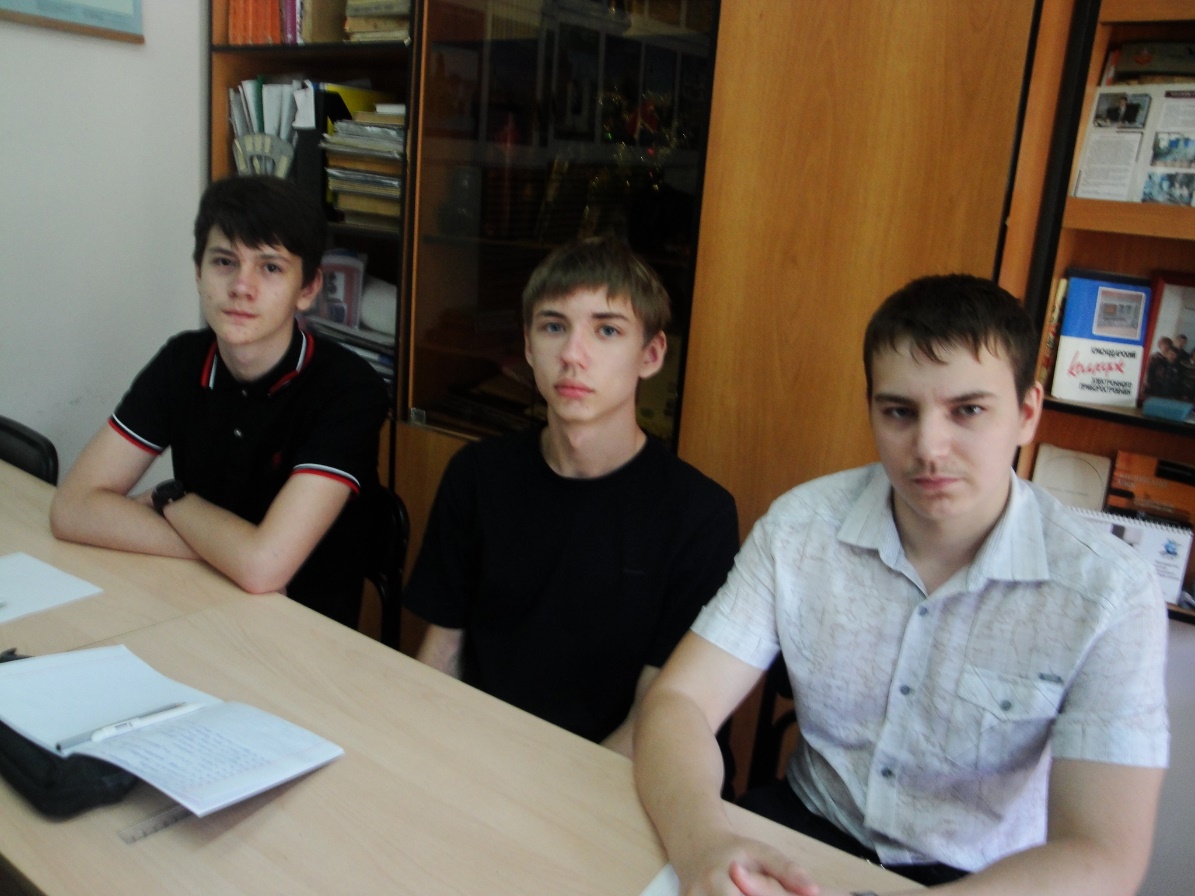 Победителем стал Шалаев Дмитрий.19.04.2016 Второй день.2) Преподователем Грушевской В.И. совместно с Сидоренко С.М. в ауд. 111 на 4 паре была проведена «Грамматическая олимпиада для лучших грамматистов первого курса». 2 место заняли: Шалаев Дмитрий и Чупилка Андрей гр. 563-Д9-КСК.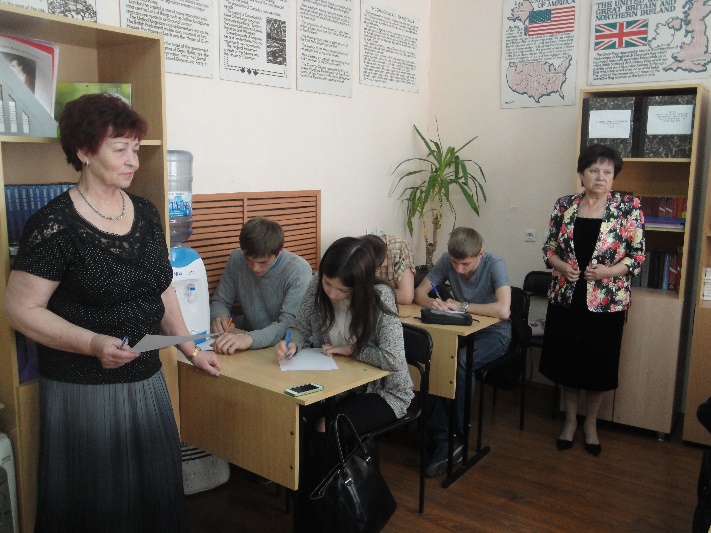 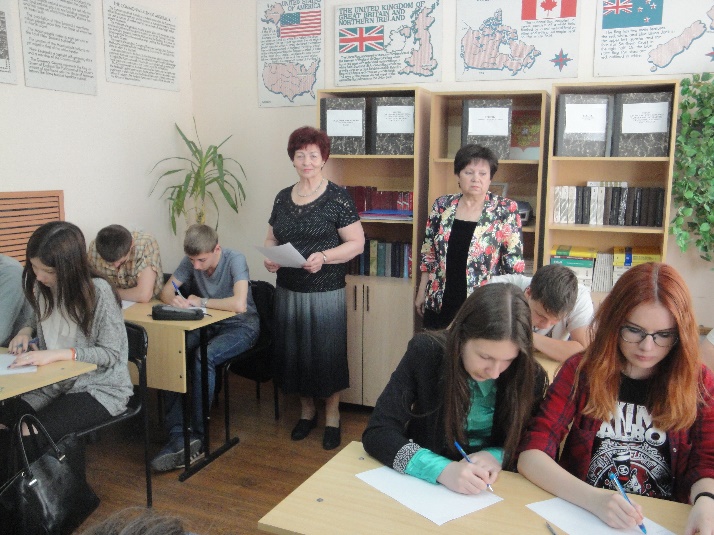 ПОЗДРАВЛЯЕМпобедителей и учасников Олимпиады по дисциплине<<Английский язык>> для студентов I курса,проведенного в колледже 19 апреля 2016 г.Максимально возможное количество баллов – 33Организаторы олимпиады С.М. Сидоренко и В.И. Грушевская3) Была проведена организация студентов 2 курса для участия в грамматической олимпиаде. Результатом стало 4 место Шитухина Максима гр. 543-Д9-2РАС21.04.2016 Четвертый день. 	4) В группе 571-КД9-1КСК на 1-ой паре вместе с преподавателем Дегтерёвой О. Н. состоялся музыкальный урок, посвященный 90-летнему юбилею английской королевы. Были разучены 2 песни на английском языке, среди них: Stevie Wonder «I just called to say I love you». Состоялся конкурс на лучшего исполнителя. Присутствующим гостем была методист колледжа Субботина Е. А. 22.04.2016 Пятый день.5) В группе 573-КД9-1РАС на 3 паре состоялся просмотр фильма «Брестская крепость»Преподаватель 							Грушевская В.И..Отчет преподавателя Лакоба В.А.Лакоба В. А. (План работы преподавателя)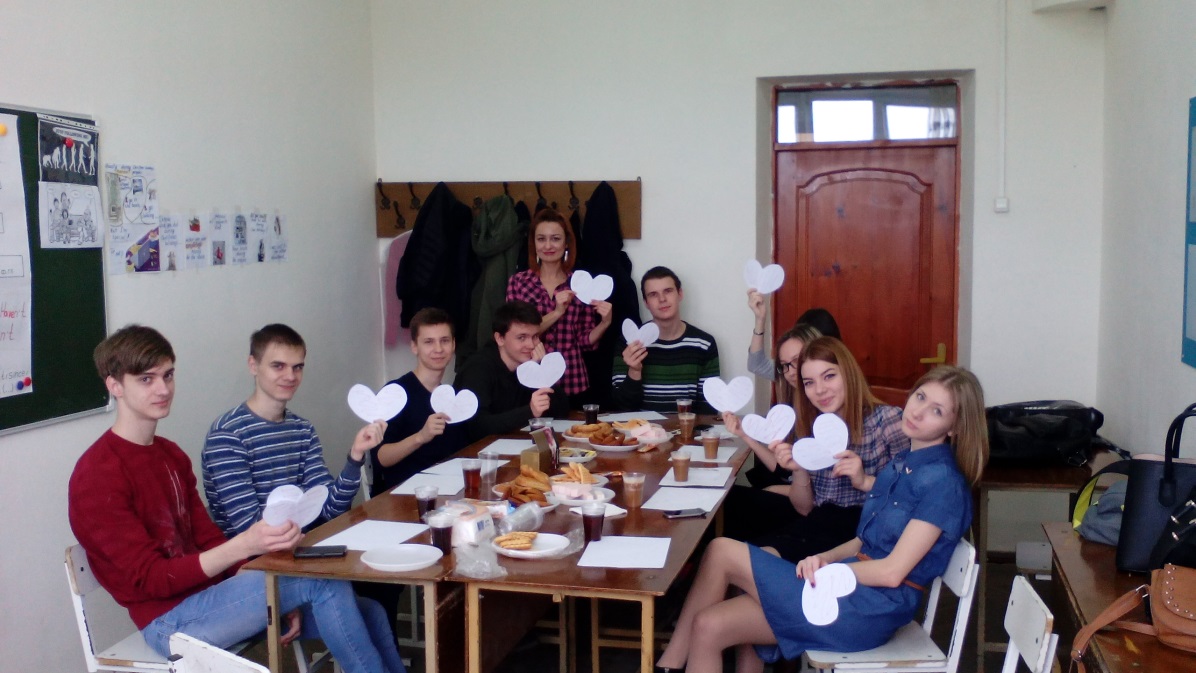 19 апреля 2016 года Второй день. Тематическое занятие «What is love?», 547-Д9-2ПИН.1) Занятие-чаепитие было посвящено такому светлому чувству, как любовь. В основе лежало сравнение дня святого Валентина и дня Петра и Февронии. Студент Дашко Михаил зачитал заранее подготовленный им доклад. Далее следовало гадание на валентинках, на которых на английском языке были представлены пословицы о любви, высказывания великих и просто хорошие пожелания. По песне Haddaway «What is Love?» было проведено аудирование, после чего студенты спели эту песню. Также были просмотрены 2 видео-сюжета на тему любви с последующим обсуждением и выполнением заданий. В связи с недавним празднованием дня космонавтики было проведено занятие, посвящённое этому празднику. В ходе занятия были выслушаны доклады студентов, выполнено аудирование на тему «А были ли люди на Луне?», разобрано содержание песни о космосе Элтона Джона с последующим прослушиванием. Занятие прошло в позитивной и активной атмосфере.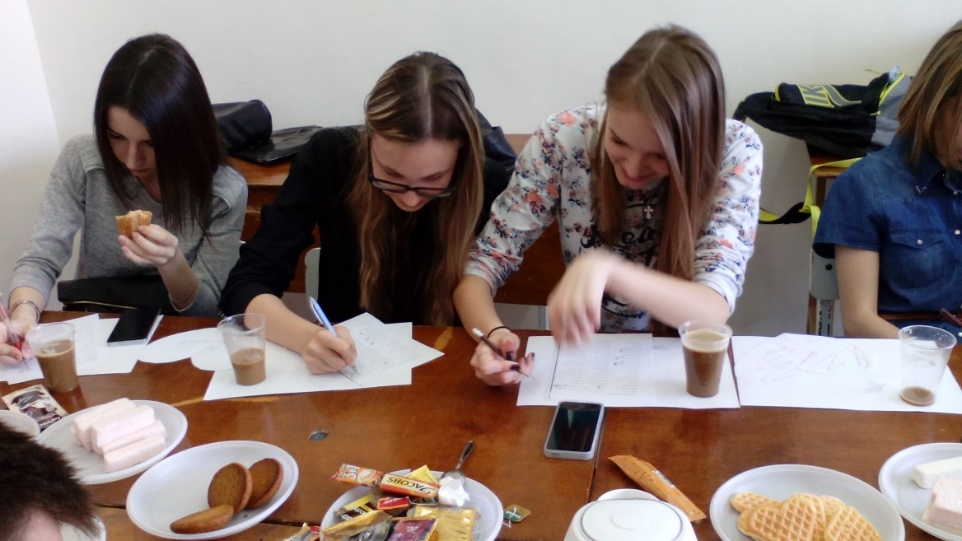 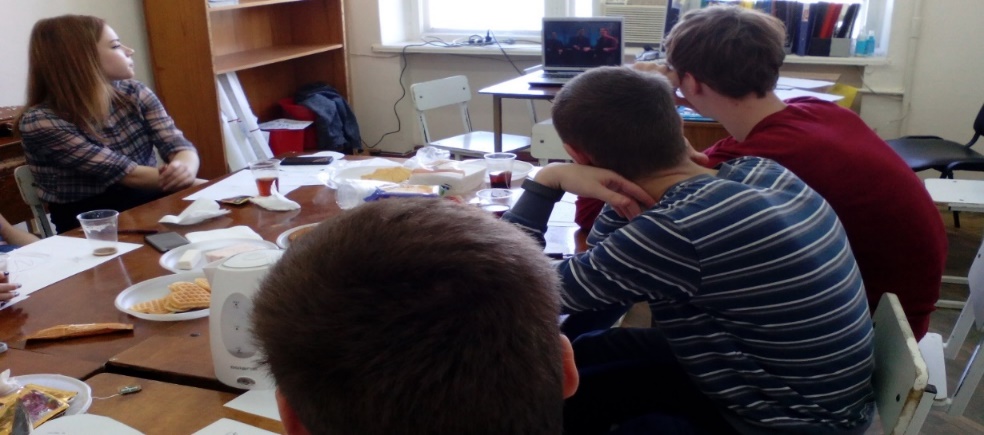 21 апреля 2016 года Третий день.Викторина по страноведению «English – speaking countries», 545-Д9-2ИНС.2) Была проведена увлекательная страноведческая викторина на заданную тему. Студенты показали достаточно высокий уровень знаний истории и традиций англо-говорящих стран.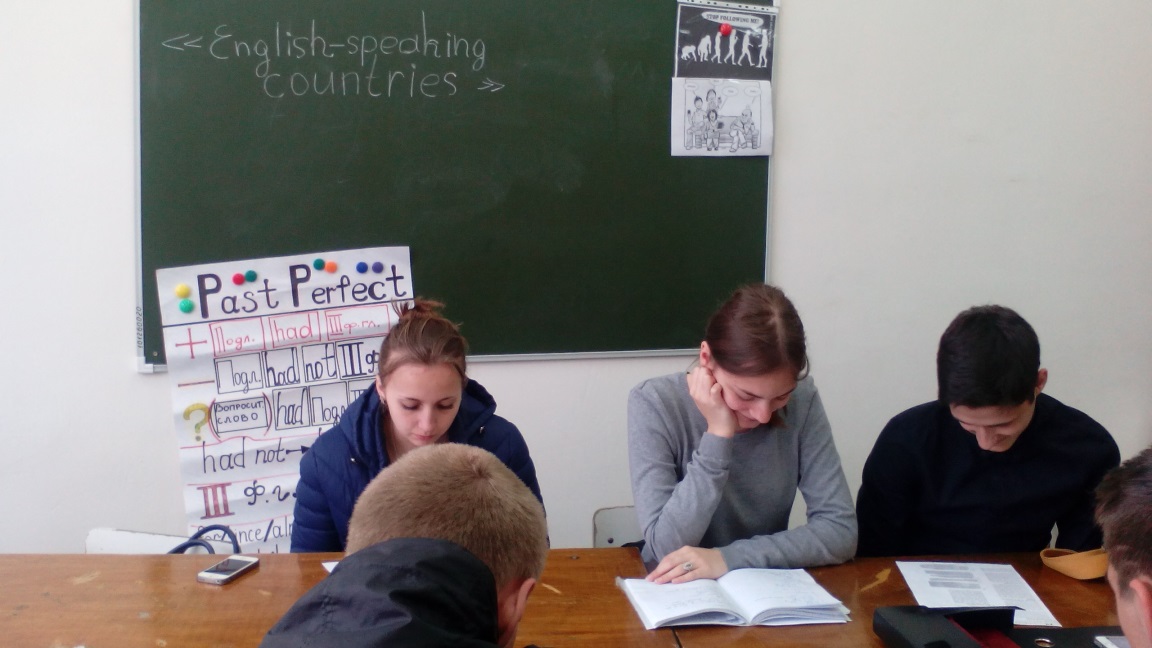 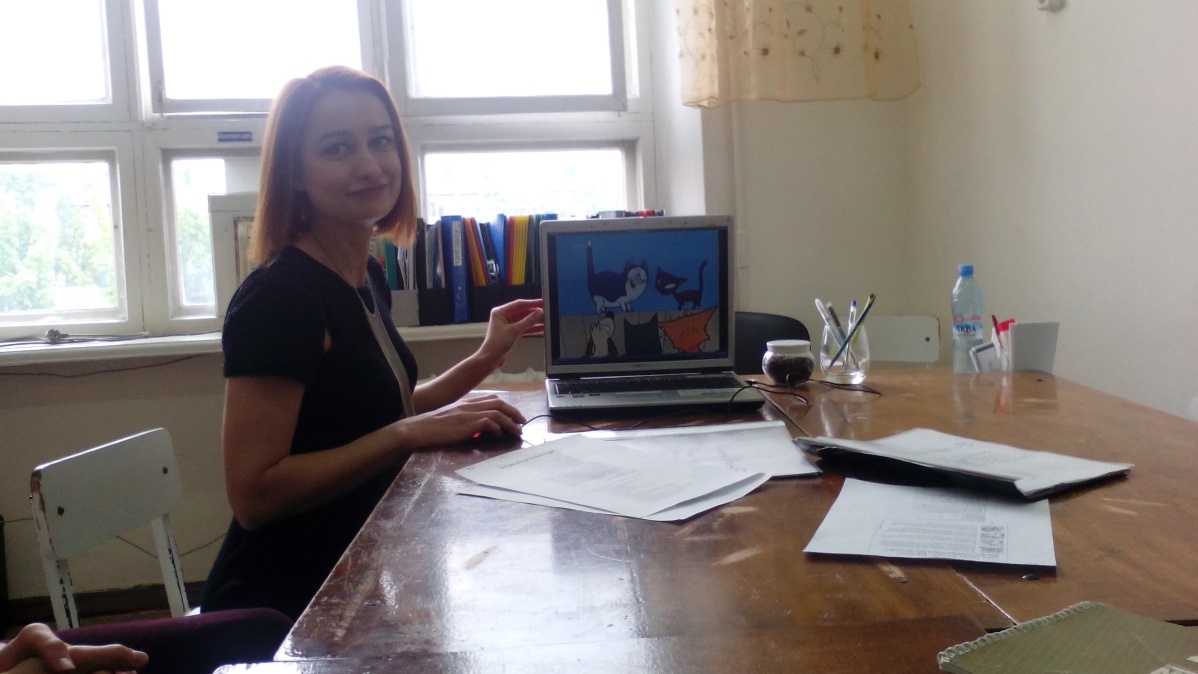 20 апреля 2016 года Четвертый день.Интерактивное занятие «Английский с героями мультипликационного сериала ‘Binkа the Cat’» в группе 550-КД9-2КС.3) В группе 550-КД9-2КС был организован просмотр трёх серий мультипликационного сериала ‘Binkа the Cat’. В ходе просмотра делались паузы и разбирались сложные случаи использования фразовых глаголов и идиоматических выражений с последующей их отработкой в виде составления диалогов.  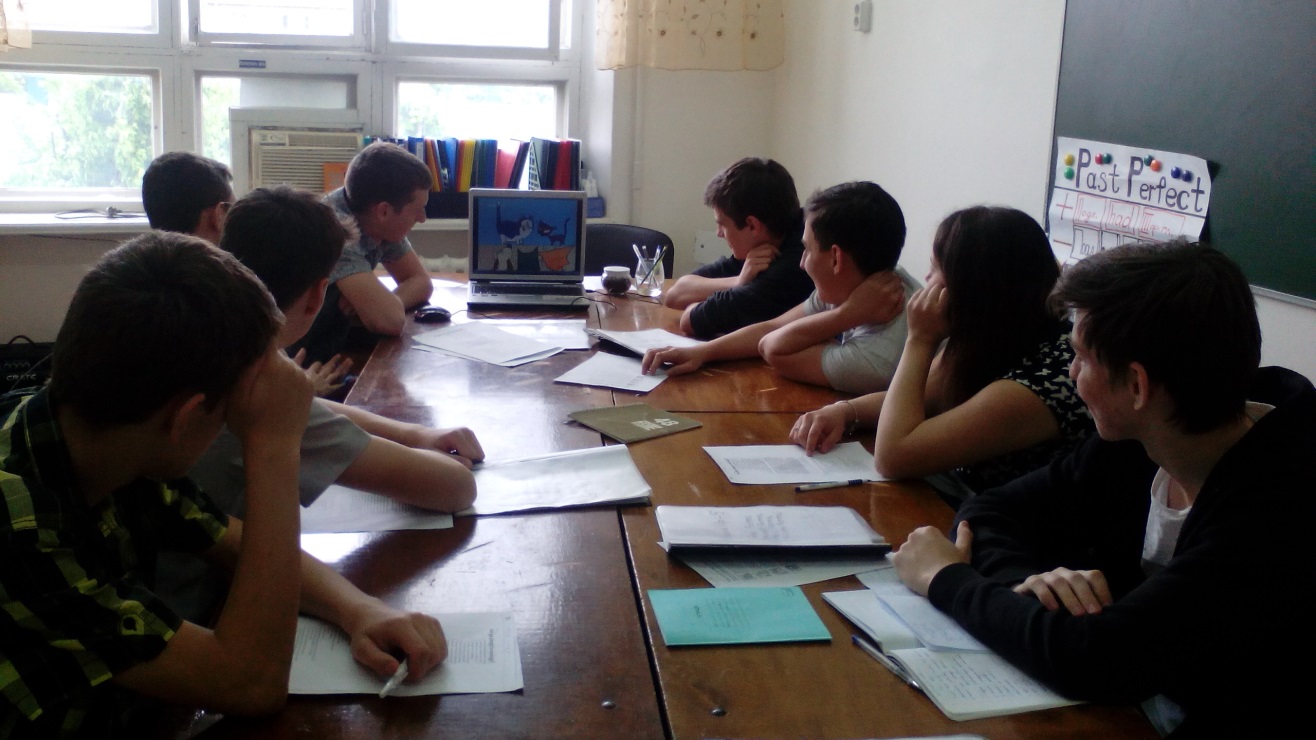 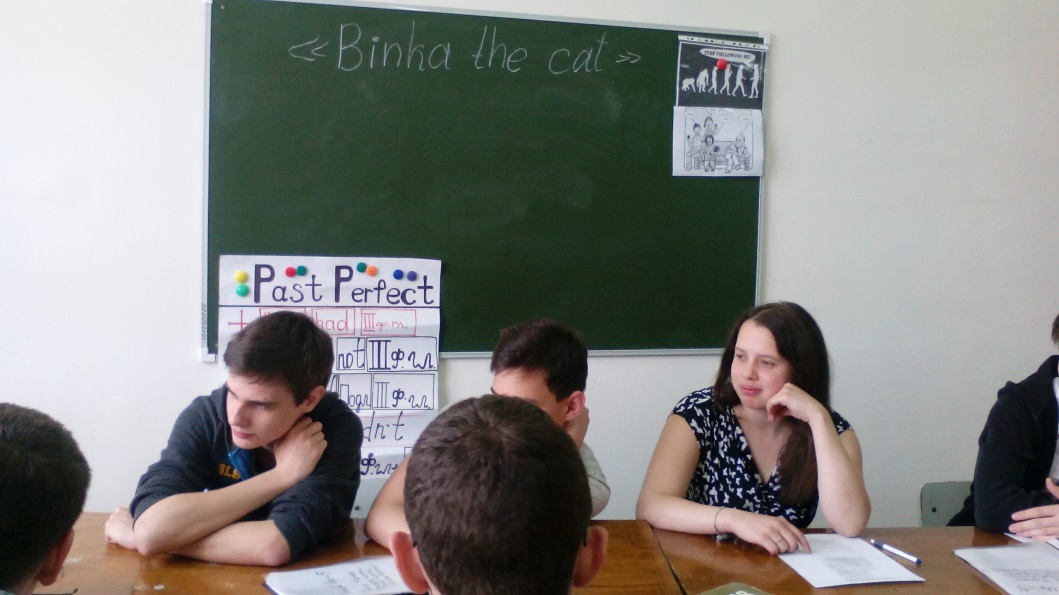 22 апреля 2016 года Пятый день.Кино-урок. Просмотр фильма «Экипаж» (режиссёр – Александр Митта, год выхода – 1979), 554-КД9-2ИНБ.4) В рамках года советского кино в России и в преддверие выхода ремейка знаменитого и культового фильма «Экипаж» 1979 года в группе 554-КД9-2ИНБ состоялся кино-урок. Фильм вызвал живой отклик со стороны студентов.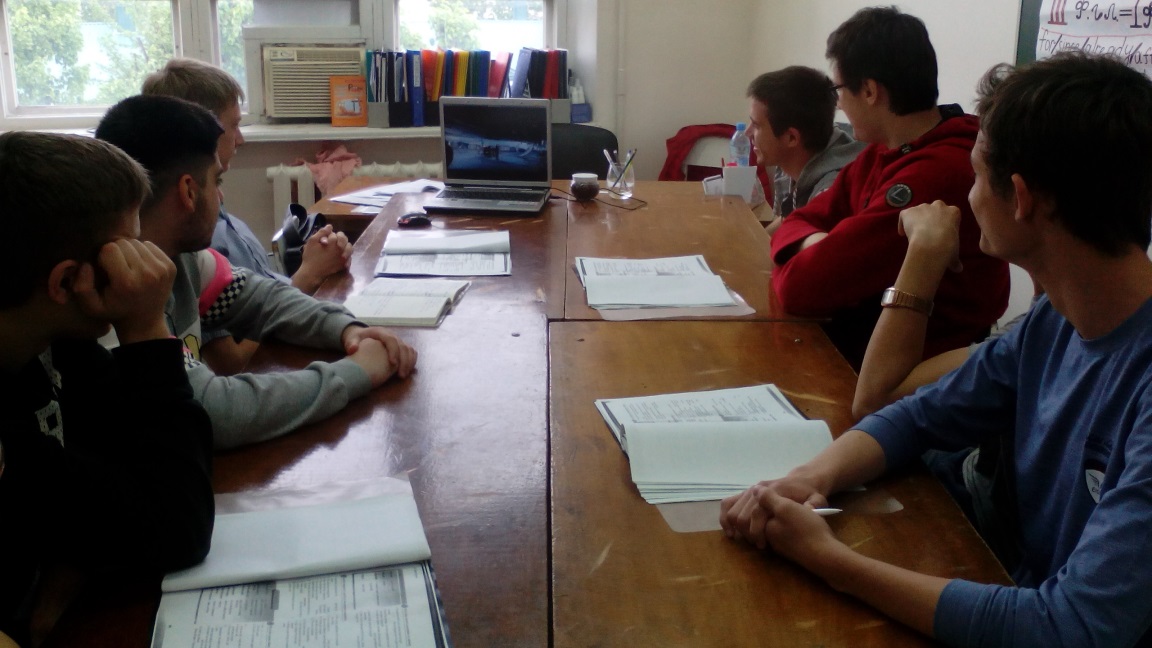 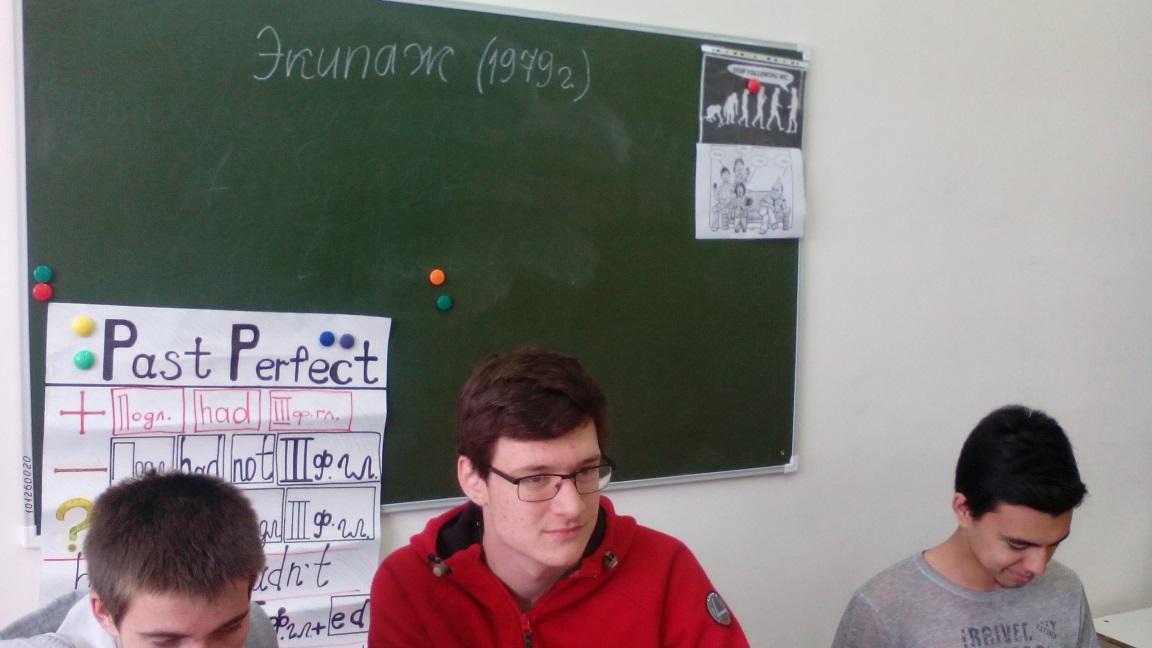 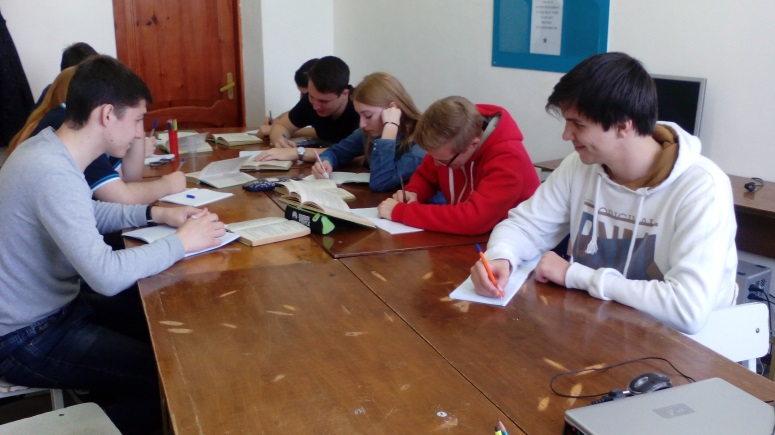 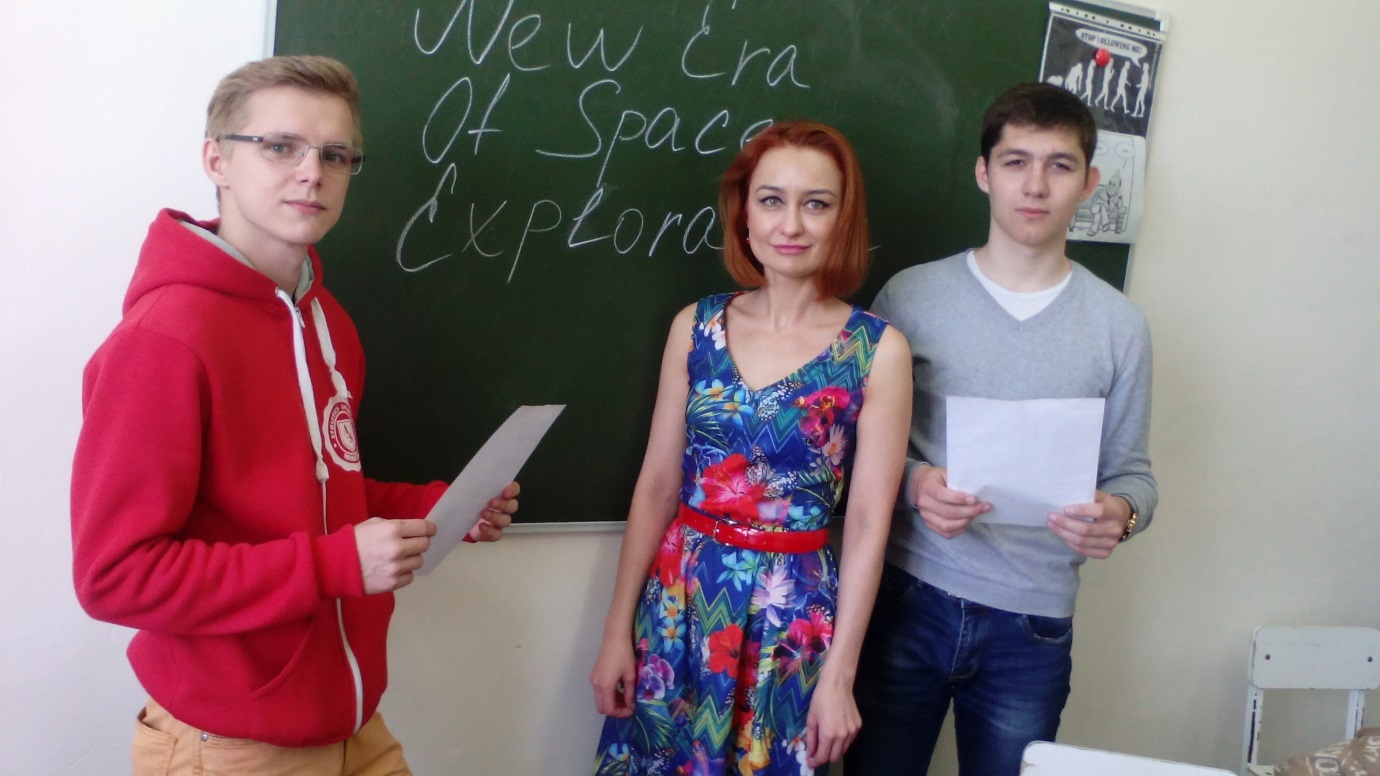 ДОПОЛНИТЕЛЬНО19 апреля 2016 года. Олимпиада по английскому языку для студентов первых курсов, каб.111. От преп. Лакоба В.А. отправлены студенты группы 577-КД9-1ПИН Гулиев Эльман и Безуглый Никита.19 апреля 2016 года. Олимпиада по английскому языку для студентов вторых курсов, каб.108. От преп. Лакоба В.А. отправлены студенты группы 555-КД9-2 ПИН Махин Руслан и Луцюк Даниил.22 апреля 2016 года. Актовый зал, третья пара. Работа в составе жюри мероприятия: Интеллектуальная игра по русскому языку и литературе «Что? Где? Когда?». Организаторы мероприятия: Халезина О.А., Лосева Л.А.Преподаватель                                                                                          Лакоба В.А.Отчет преподавателя Галяткиной Н.Н.Неделя филологических дисциплин (английский язык)Отчет о проведении недели филологических дисциплинГаляткиной Н.Н. Преподаватель                                                                                    Галяткина Н.Н.ОТЧЁТ О ПРОВЕДЕНИИ НЕДЕЛИ ФИЛОЛОГИЧЕСКИХ ДИСЦИПЛИН18 – 22 апреля 2016 г.преподавателя   Е.В. БорисовойВ рамках Недели филологических дисциплин, проводимой ежегодно в ГБПОУ КК ККЭП, мной были проведены следующие учебно-воспитательные мероприятия:Понедельник 18.04.16.2 пара – гр.564-Д9-1КС:   Проведена Викторина «Her Majesty Britain», содержавшая вопросы о культурных особенностях Великобритании.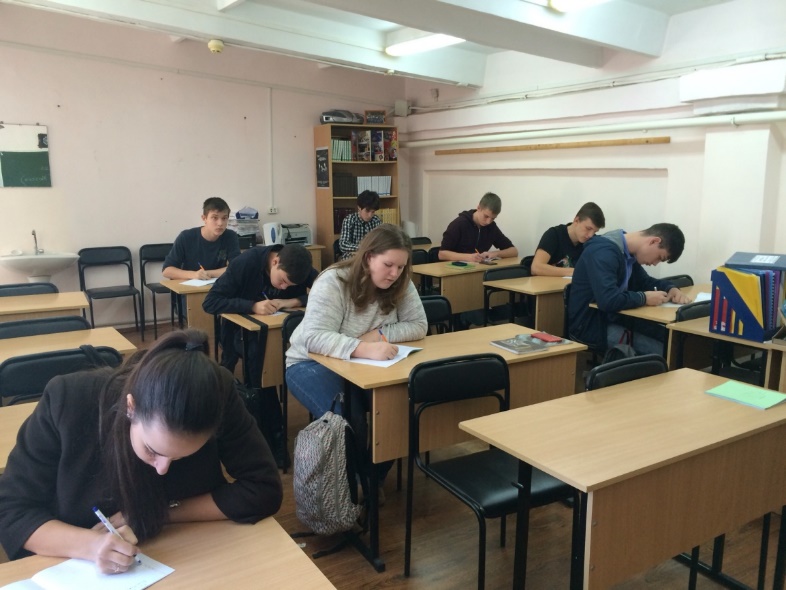 Победитель: Жукова Наталья.Вторник 19.04.16.2 пара – гр.568-Д9-1ИНБ:   Проведена культурологическая викторина «How to Be British» во время традиционного английского чаепития.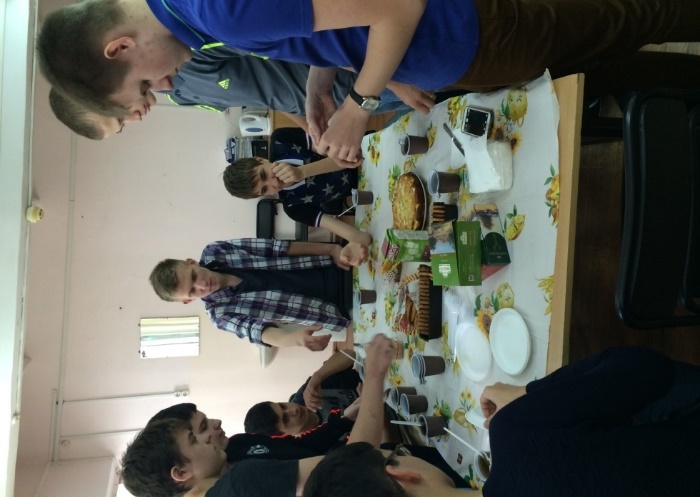 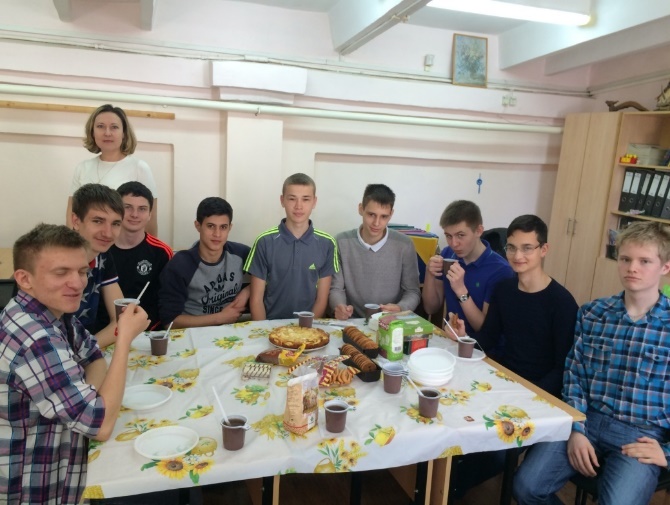  4 пара – Разработаны задания и проведена Олимпиада по английскому языку для 2 курсов всех специальностей «Умники и умницы» совместно с М.В. Бочаровой.   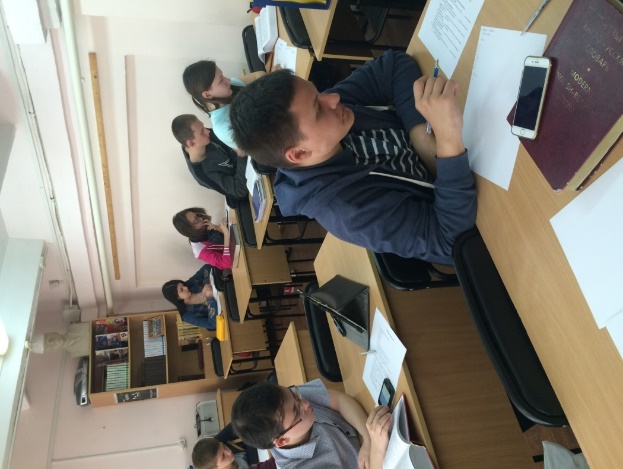 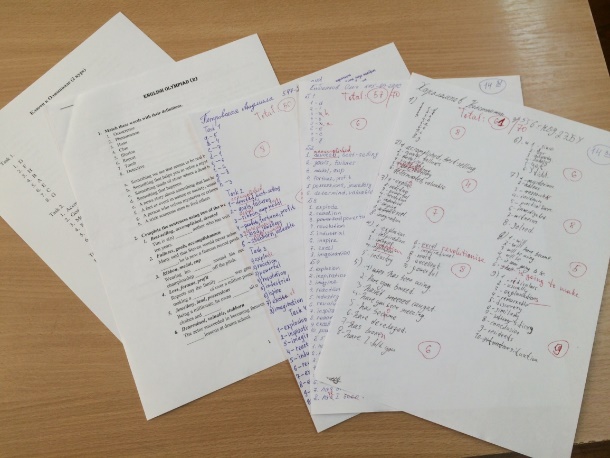 В результате проверки работ Олимпиады, были определены следующие победители:Максимально возможное количество баллов – 70.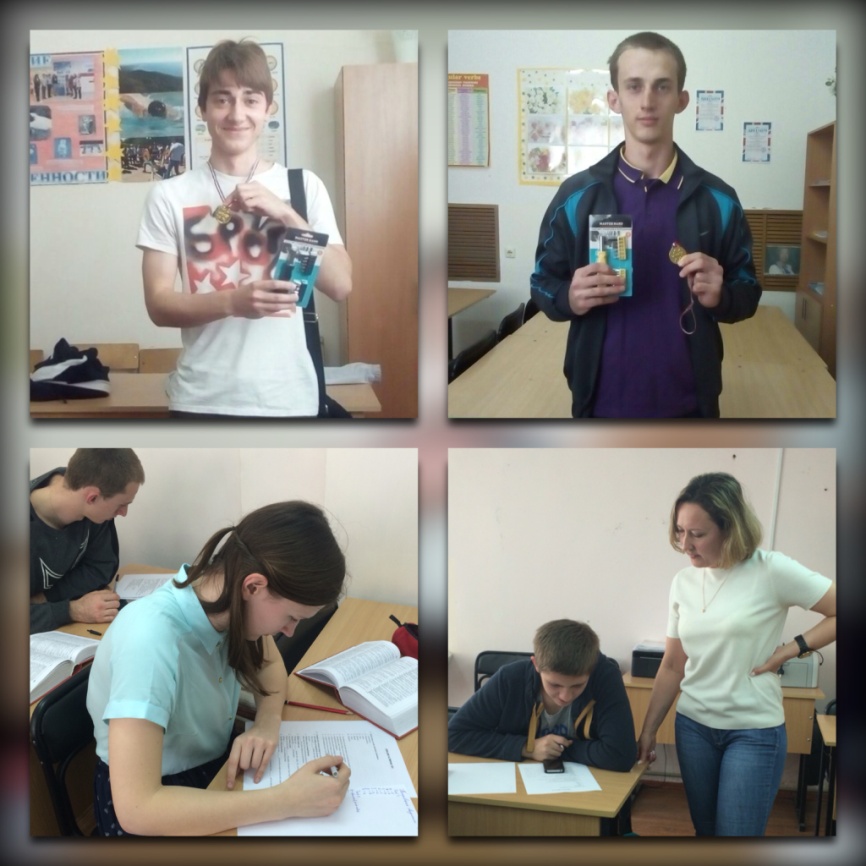 Среда 20.04.16.4 пара – гр.542-Д9-2КС:   Проведен грамматический конкурс «Grammar Contest» на знание временных групп Perfect и Perfect Progressive.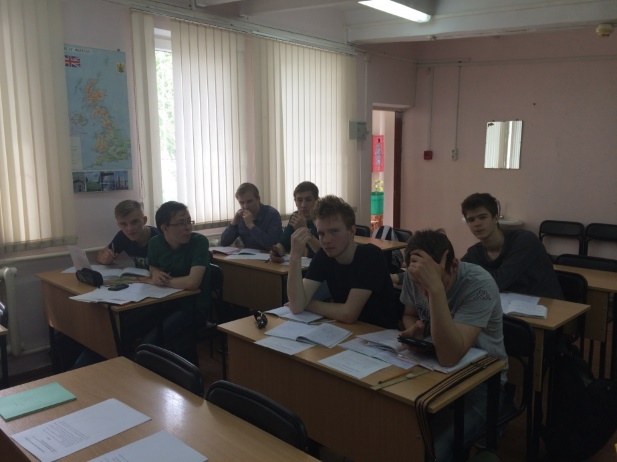 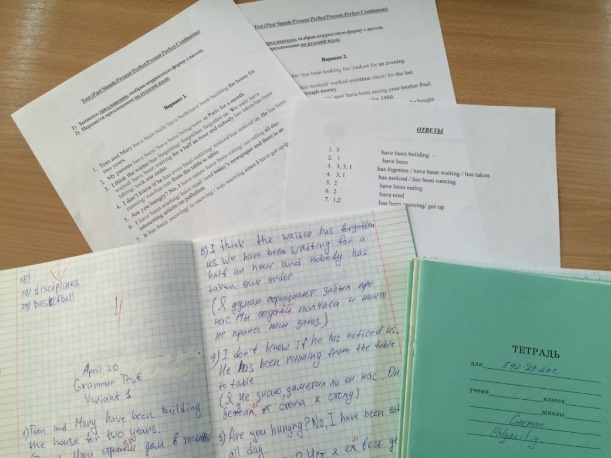 Победители:   Чабаненко Эдуард и Полянский ГерманЧетверг 21.04.16.1 пара – гр.542-Д92КС:      Видео-урок в преддверии Дня Победы. Просмотр фильма «Брестская крепость». В конце занятия проведено обсуждение содержания фильма и героического подвига защитников Крепости на английском языке.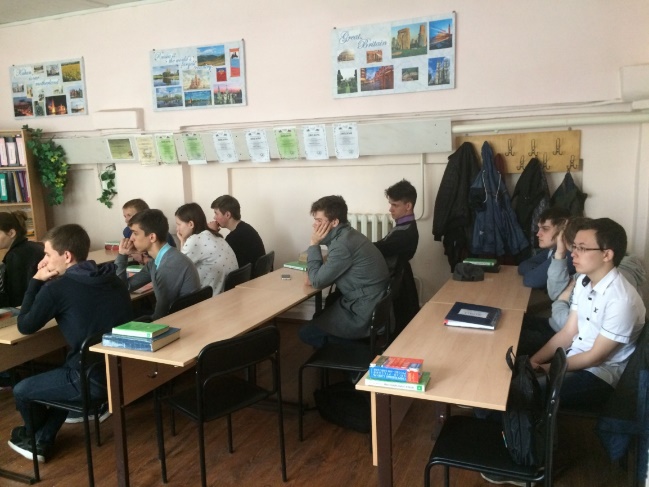 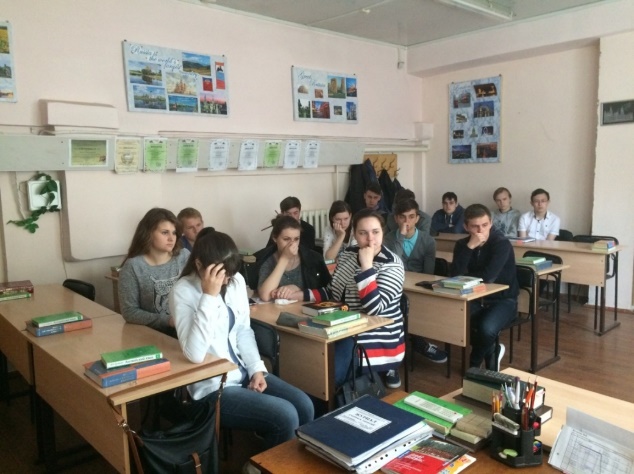 4 пара – гр.567-Д9-1ИНС:   Урок-приключение «The Tour about the U.K.”. Виртуальное путешествие по Великобритании с просмотром фото и видеоматериалов о стране, а также проведена викторина “How to be British”.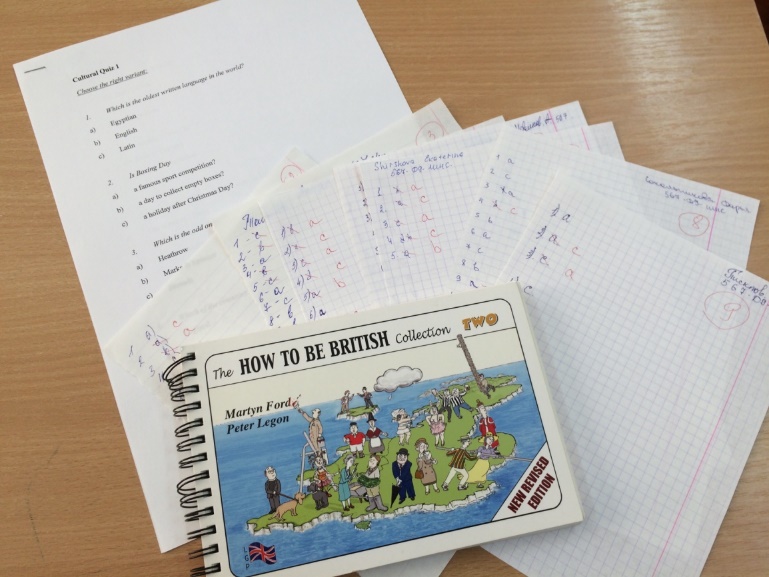 Победитель:   Дарья СоколоваПятница 22.04.16.3 пара – Участие в организации отчетного концерта «Мы ищем таланты». (Подготовлены вокальные номера: Левенко К., гр.568-Д9-1ИНБ, Рукин К., гр.552-КД9-2РРТ; подготовка ведущей, Копыльцовой А., гр.516-Д9-3ИНБ).  Было принято решение о переносе мероприятия на 20 мая 2016 г.4 пара – Участие в организации и проведении Викторины для студентов 1 курса всех специальностей “Learning English in Games”.Оргкомитет:   М.В. Бочарова, Е.В. Борисова, С.М. Сидоренко.В Викторине приняли участие 6 команд. 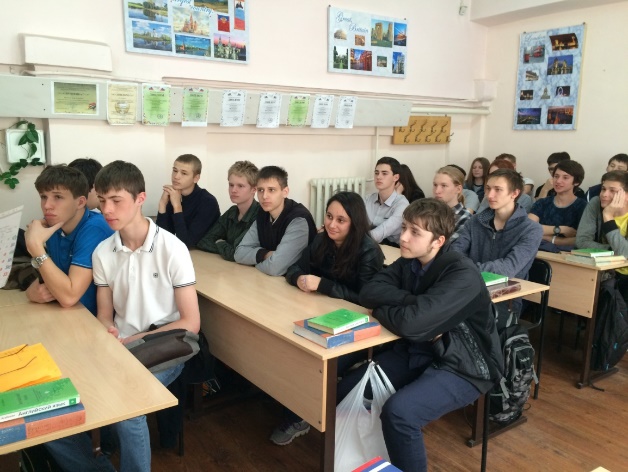 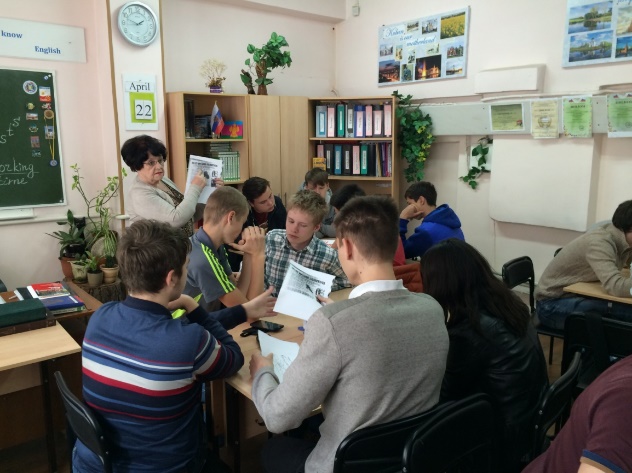 Подготовленная мной команда группы 568-Д9-1ИНБ, заняла 1 место!Состав команды “Hungry Students”:Бондарев Виктор (Капитан)Амирханова ТамараЗахаров АлексейДуманский ДенисКисенко КонстантинКоманда победителей, гр.568-Д9-1ИНБ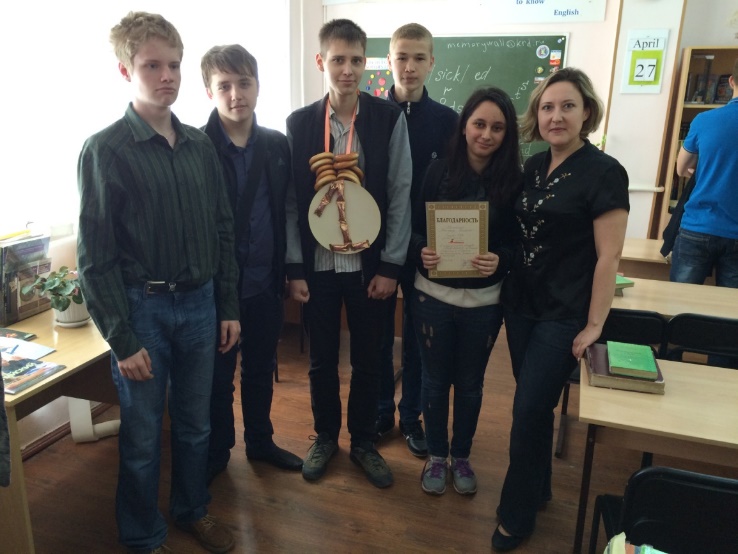 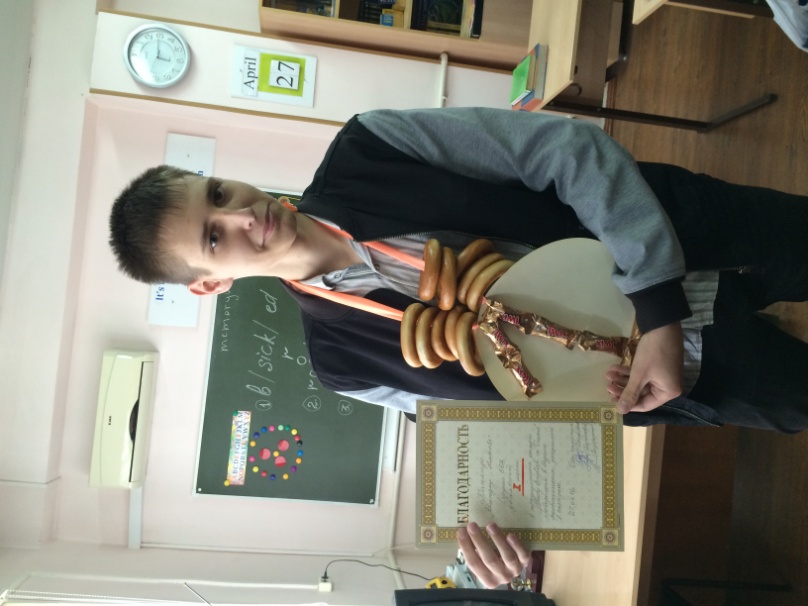 Капитан команды 
“Hungry Students”,
 Бондарев В.Преподаватель                                                                         Борисова Е.В.ОТЧЁТо Неделе филологических дисциплинпреподавателя   Бочаровой М.В.(англ.язык)(18-23 апреля 2016 г.)18.04.16 – Олимпиада по англ. Языку «Умники и умницы» (2 курс)(к.108  отв. Бочарова М.В., Борисова Е.В.)19.04.16 – Открытыйурок «We like to travel»(к. 111, гр. 569, отв. Бочарова М.В., Галяткина Н.Н.)20.04.16 – Конкурс «Relatively speaking»(1-2 курсы)21.04.16 – День кино – посвящается году кино в России.(просмотр х/фильма «Брестская крепость» - Дню Победы посвящается)22.04.16 – Традиционный конкурс команд первокурсников «Study English in games»(гр. 569 - 1ПИН, 572 – 1КС, отв. Бочарова М.В.)(Перенос на май) – Участие в коллективном деле Music Show«We find talents»(1 – 3 курсы, отв. Бочарова М.В.)Олимпиада по англ.языку «Умники и умницы»Участники: ПетровскаяЛ. (гр. 547 – 2ПИН)Кульбака М. (гр. 556 – 2ЭБУ)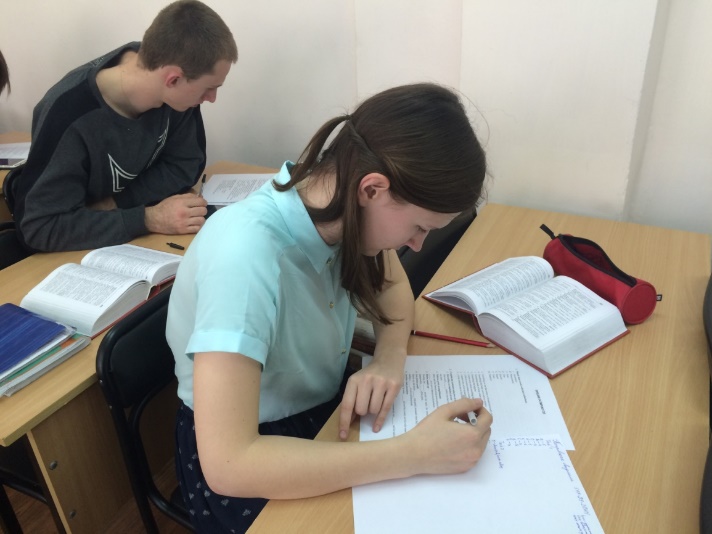 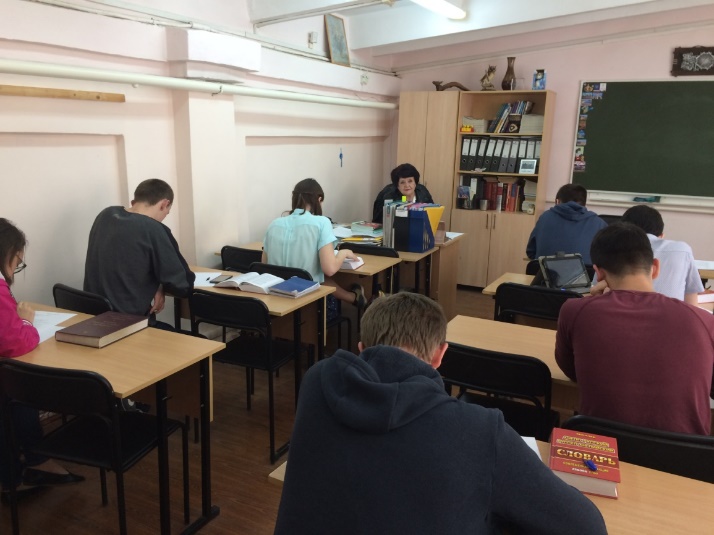 Петровская Людмила (3 место)Открытый урок «We like to travel»                            (гр. 569-1ПИН)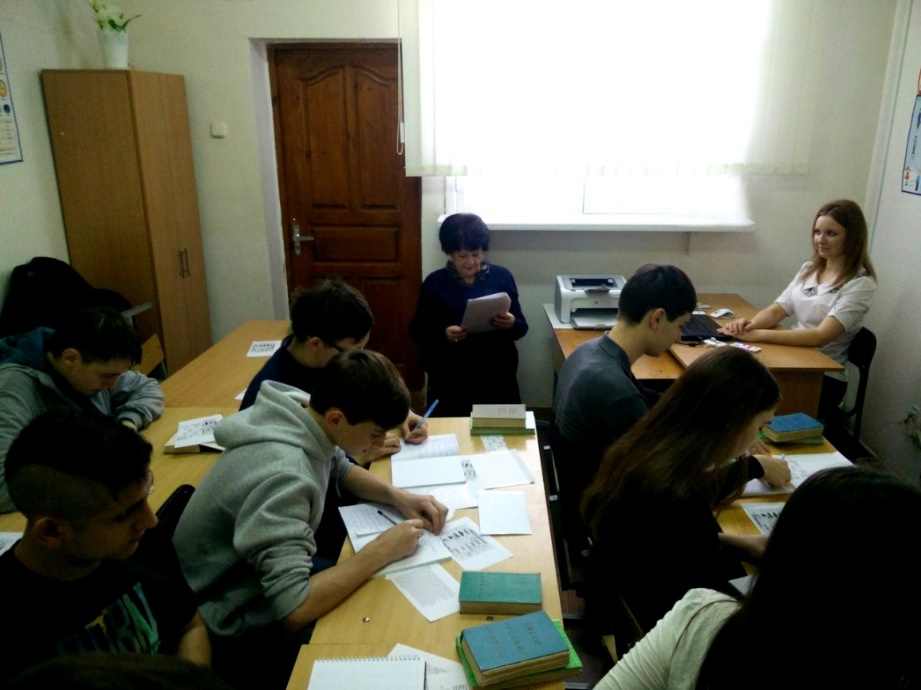 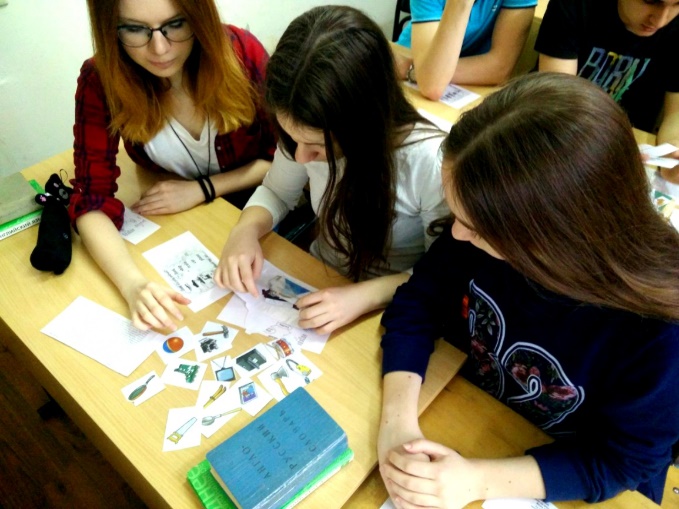 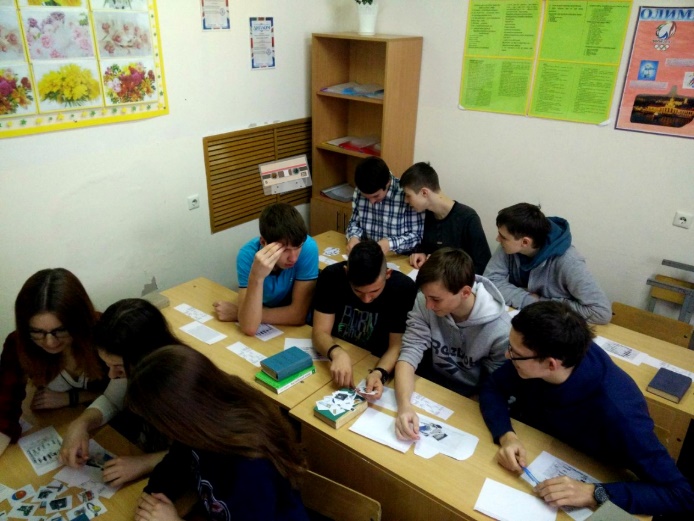 Конкурс «Relatively speaking» (ребусы)            Участники: гр. 547- 2ПИН                                        548– 2ПИН                                        514 – 3РРТ                                        527 – 3КСКТрадиционный конкурс команд 1 курса «Study English in games»Участники: гр. 569 – 1ПИН   и   572 – 1КС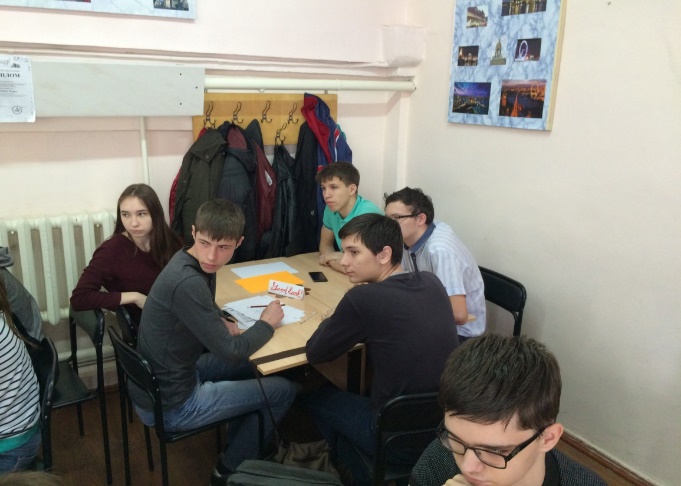 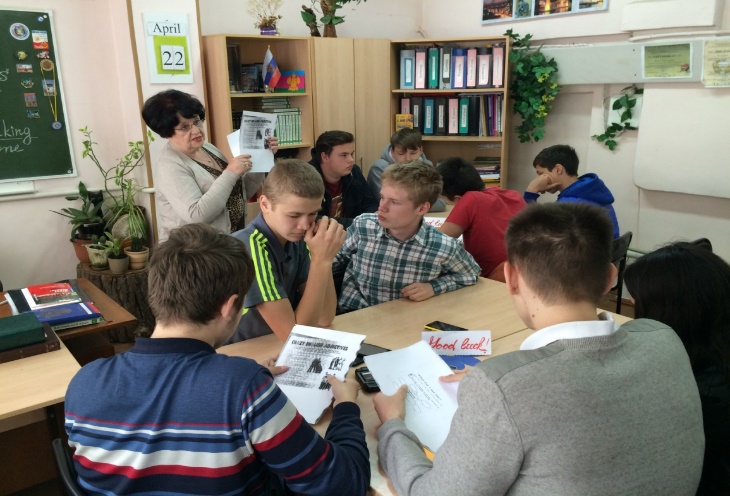 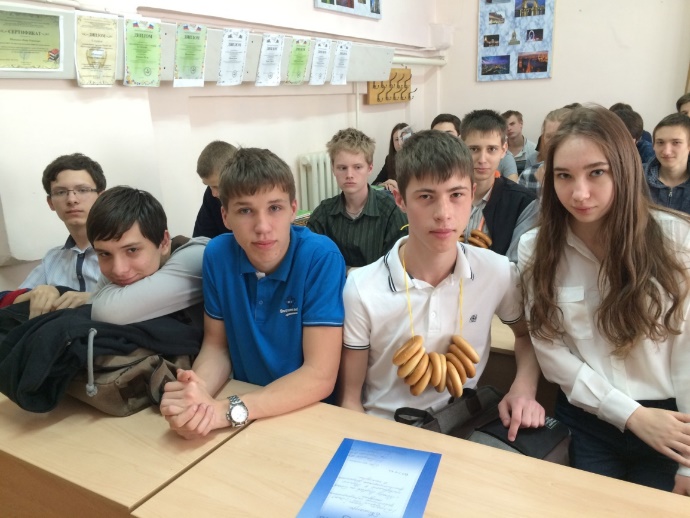 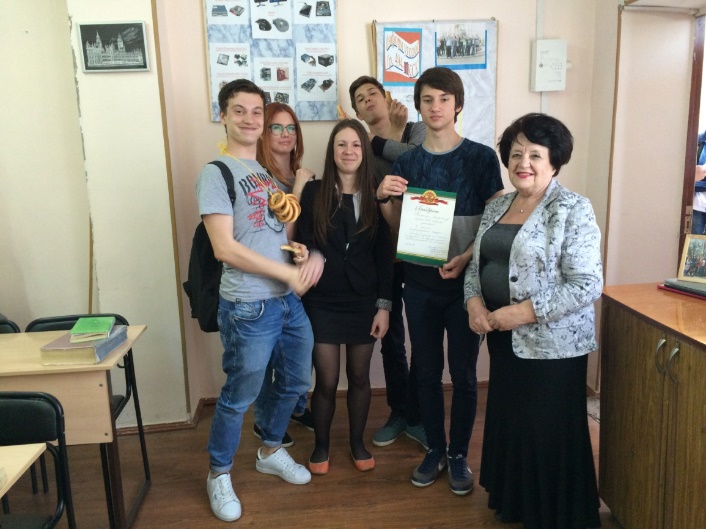 День кино – посвящается году кино в России. (просмотр х/фильма «Брестская крепость» - в честь Дня Победы )                     Участники: гр. 550 – 2КС514 – 3РРТ552 – 2РРТ547 – 2ПИН555 – 2 ПИН 525 – 3ПИН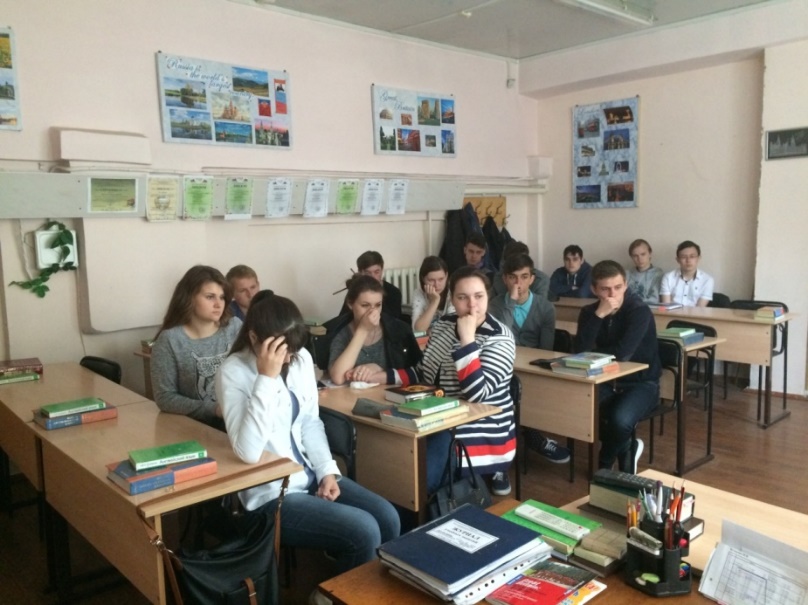 Преподаватель 							                 Бочарова М.ВОтчет о проведении недели филологических дисциплин преподавателя Шинкаревой И.В.19.04.16 в 12-00 в группе 578 КД-9-1ЭБУ было проведено тематическое занятие-презентация « Насколько хорошо вы знаете Лондон».  Ответственные  Демирчян  Д. и Федотова Ю.   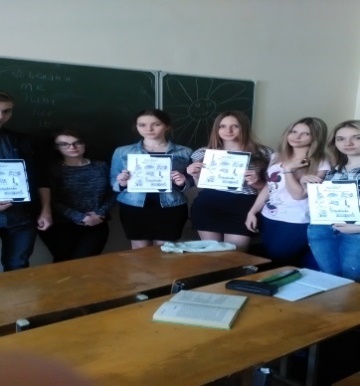 19.04.16 в 10-25 в кабинете №61 в группе №568 Д9-1ИНБ был проведен конкурс творческих работ «Достопримечательности столицы Британии» победитель – Феоктистов О. 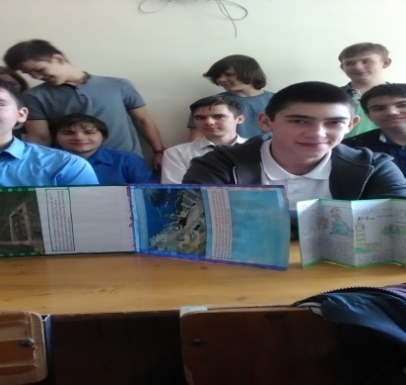 21.04.16 в 8-45 в кабинете №61 в группе 570-Д9-1ЭБУ был проведен мастер – класс на тему « Talk  for a minute» . Ответственные : Редькина К. и Хребто В.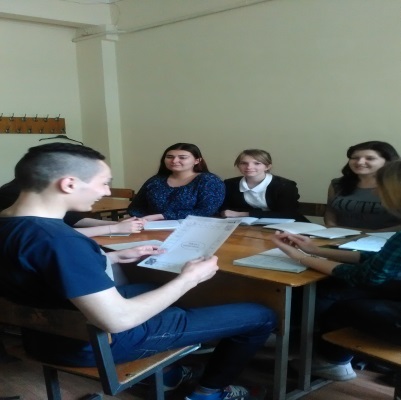 21.04.16  в 13-35 в кабинете №61 в группе 565-Д9-1РАС был проведен конкурс переводчиков на тему « Столица страны изучаемого языка» . Победитель – Таранов Н.           	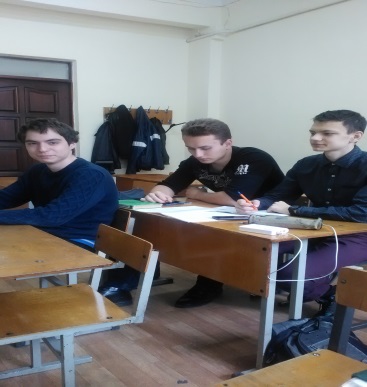 19.04.16 в 8-45 в кабинете №61 в группе №577- КД9-1ПИН был проведен конкурс стенных газет на тему «Британия – страна изучаемого языка». Победитель - Островский  Р.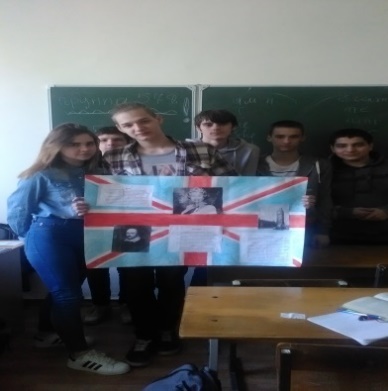 19.04.16 в 15-00 в кабинете №61 в группе №577-КД9-1ПИН был проведен классный час на тему «Лондон».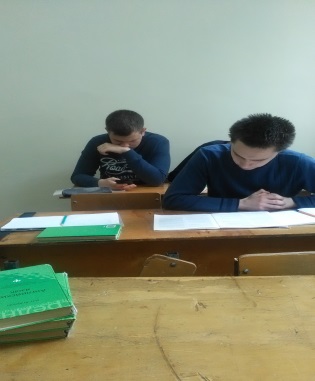 19.04.16 в 13-35 в кабинете №61 в группе №566 –Д9-1РРТ был организован просмотр фильма «Лондон-столица Британии». Ответственные Иванов И. и Вареца К.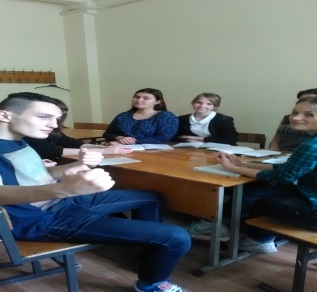 22.04.16 в 13-35 в кабинете №61 в группе №569 – Д9- 1ПИН была проведена деловая игра « Polite Interruptions». Ответственные Айвазова А. и Бестужев А.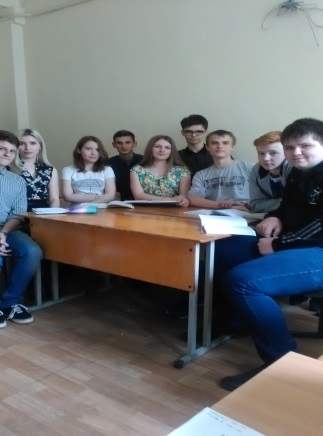 Преподаватель 							Шинкарева И.В.Отчет о проведении мероприятий в 
«Неделю филологических дисциплин» преподавателем Сидоренко С.М.18.04 (понедельник) в кабинете 111 на 3-й и 4-й парах состоялся просмотр фильма “Брестская крепость” для студентов 551-КД9-2РАС, 543-Д9-2РАС присутствовало 24 человека. После просмотра фильма проводилась беседа по защите Брестской крепости советскими бойцами. Беседа велась как на русском, так и на английском языке.19.04 (вторник) на 4-й паре в кабинете 111 проводилась олимпиада по грамматике английского языка для студентов 1-х курсов. В олимпиаде приняли участие студенты всех первых курсов. Преподаватели Шинкарёва И., Лакоба В., Борсова Е., Бочарова М., Сидоренко С., Дегтерёва О., Грушевская В. предложили по 2 студента от своих групп. Всего приняли участие 16 человек.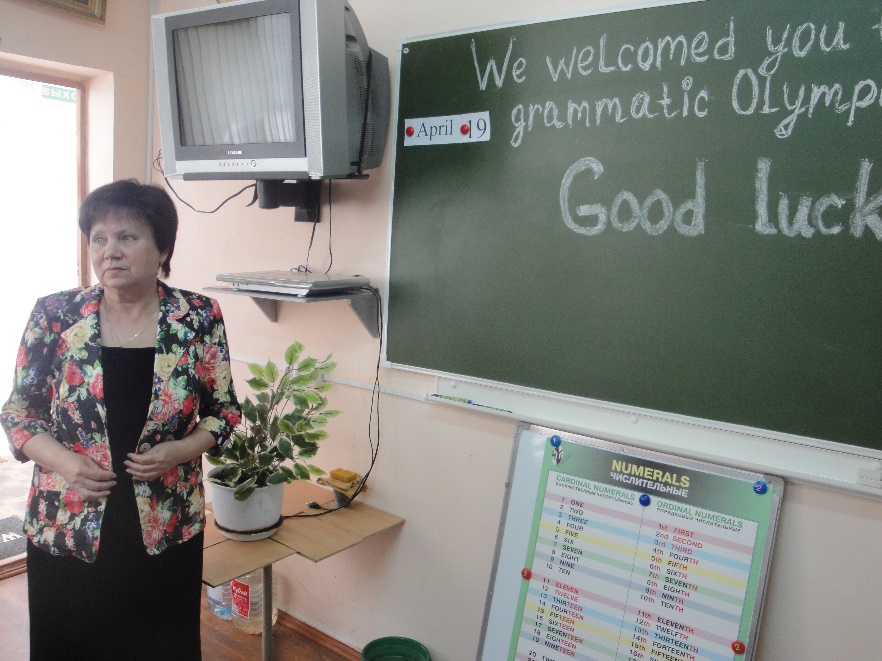 ПОЗДРАВЛЯЕМпобедителей и учасников Олимпиады по дисциплине<<Английский язык>> для студентов I курса,проведенного в колледже 19 апреля 2016 г.Максимально возможное количество баллов – 33Организаторы олимпиады С.М. Сидоренко и В.И. Грушевская19.04 (вторник) на 4-й паре в кабинете 109 параллельно с 1 курсом проводилась олимпиада для студентов 2 курсов.Студенты моей группы 554-КД9-2ИНБ Коговюк Д. и Есин Р. приняли участие в этой олимпиаде.21.04 (четверг) на 2-й паре в кабинете 111 состоялось мероприятие, посвящённое 1-му полёту человека в космос “Man’s First Space Flight” присутствовали студенты 3 курса группы 528-КД9-3КС. Ответственные Копылов Р. и Иванов С. После их выступления студенты рассказали всё, что они знали о первом в мире космонавте Ю. А. Гагарине.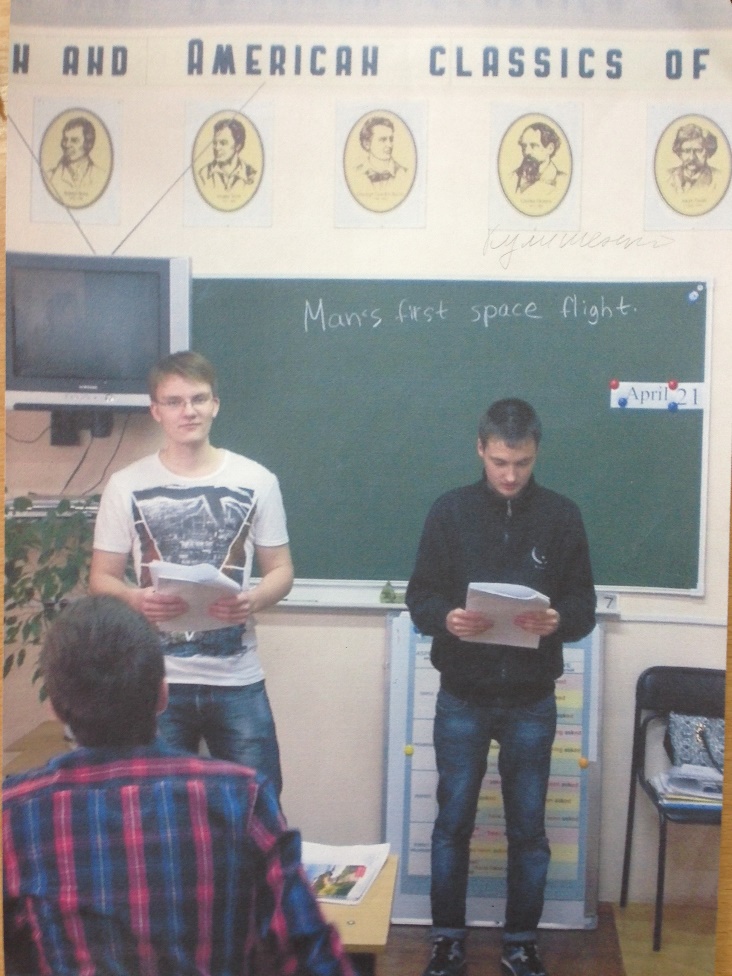 22.04 (пятница) в кабинете 108 на 4 паре состоялся традиционный конкурс команд первокурсников “Learning English in Games”. В конкурсе приняли участие студенты моей группы 566-Д9-1РРТ, 573-КД9-1РАС: Иванов И, Кулишенко С, Малохов В, Фисюг Е, Шило В.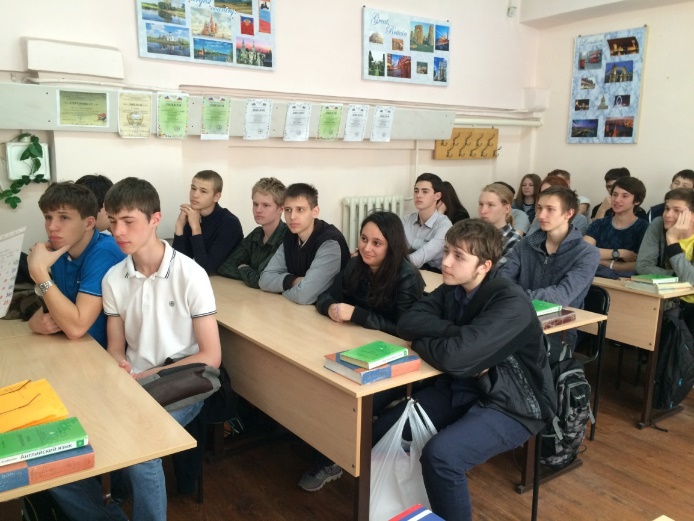 6.04 (пятница) на 4-й паре должен был состояться концерт “We find talents”, но он перенесён на май.Преподаватель 							                    Сидоренко С.М.ЗаключениеПредметная неделя прошла на должном методическом уровне. Привлекая учащихся к творческой работе, преподаватели английского языка  обеспечили их увлекательным материалом страноведческого, грамматического, познавательного и игрового характера. Выбор языкового материала для каждого мероприятия определялся возможностями учащихся, задания распределялись по степени  трудности. В творческую деятельность вовлекались не только лучшие студенты, но и инертные в том числе. Всем участникам была предоставлена возможность разделить радость успеха, быть активными самим в мероприятиях или, будучи зрителями, сопереживать своим одногруппникам.Заместитель председателя
 цикловой комиссии
 филологических дисциплин 
Дегтерева О.Н.МестоФ.И.О. участникаБаллыПреподаватель1Трофимова Маргарита33Шинкарёва И.В.2Шалаев Дмитрий32Грушевская В.И.2Чупилка Андрей32Грушевская В.И.2Стадников Михаил32Шинкарёва И.В.3Ромов Антон30Дегтерёва О.Н.3Сумкин Евгений30Дегтерёва О.Н.3Шевцова Ангилина30Галяткина Н.Н.4Фисюк Евгений28Сидоренко С.М.4Пожаров Всеволод28Дегтерёва О.Н.5Безуглый Никита27Лакоба В.А.5Шаруда Алина27Бочарова М.В.5Наумова Виктория27Бочарова М.В.6Гулиев Эльман26Лакоба В.А.7Дмитренько Сергеев25Галяткина Н.Н.7Бондарев Виктор25Борисова Е.В.8Захаров Алексей24Борисова Е.В.9Шило Виктор23Сидоренко С.М.Название мероприятияГруппаОтветственные Место проведенияДата, время1.Тематическое занятие «What is love?»547-Д9-2ПИНЛакоба В.А.Каб.5419.04.1610.25-11.452.Викторина по страноведению«English – speaking countries» 545-Д9-2ИНСЛакоба В.А.Каб.5421.04.16 12.05-13.253.Интерактивное занятие «Английский с героями мультипликационного сериала ‘Binkа the Cat’»550-КД9-2КСЛакоба В.А.Каб.5421.04.16 10.25-11.454.Кино-урок. Просмотр фильма «Экипаж» (режиссёр – Александр Митта, год выхода – 1979).554-КД9-2ИНБЛакоба В.А.Каб.5422.04.16 10.25-11.455.Тематическое занятие ко дню космонавтики «New Era of Space Exploration»577-КД9-1ПИНЛакоба В.А.Каб.5419.04.16 8.45-10.05ДатаМероприятиеОтчет18.04.16Викторина по английскому языку «Around the UK»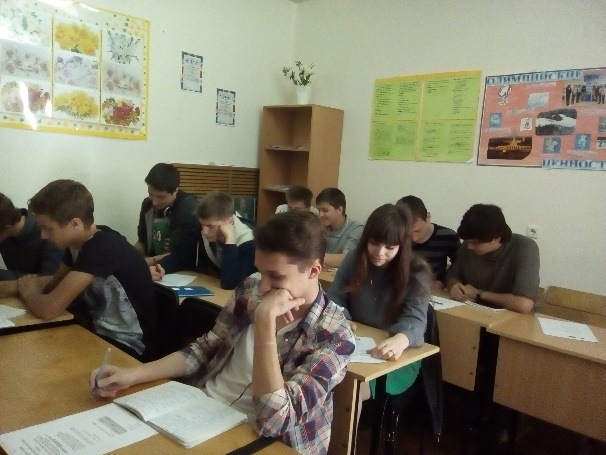 19.04.16Открытый урок по теме «We like to travel»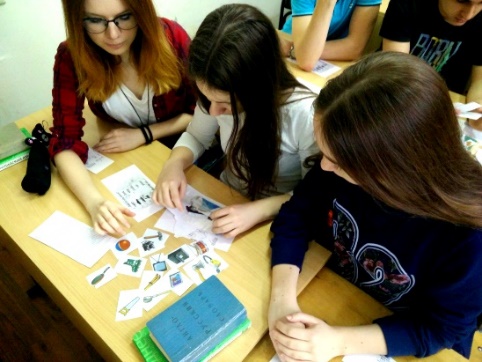 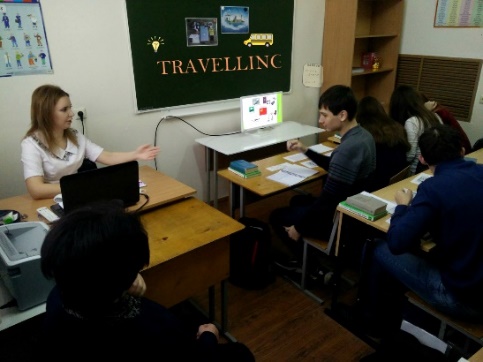 20.04.16Конкурс переводчиков.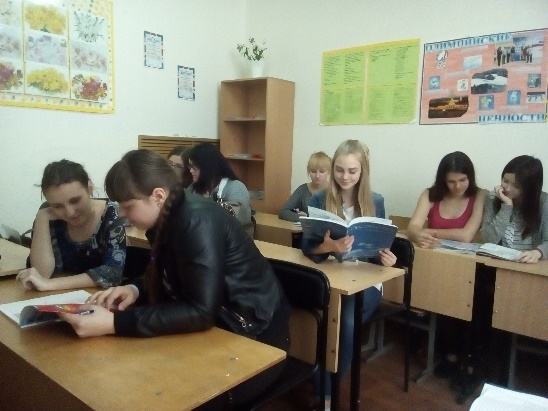 21.04.16Просмотр военно-патриоческого фильма «Батальон»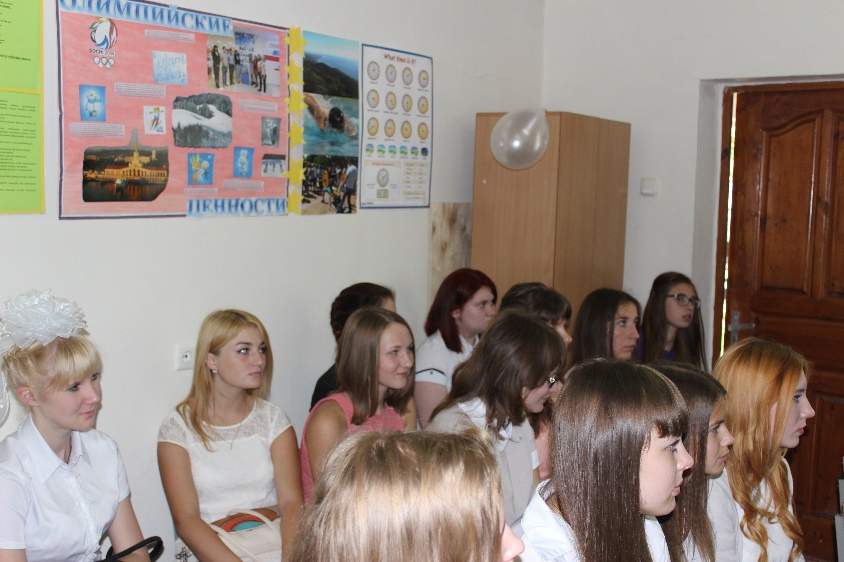 Предметная неделя  была призвана решить следующие задачи:1.Усовершенствование знаний и  умений, приобретенных на уроках;2.Расширение кругозора учащихся;3.Развитие их творческих способностей;4.Научить студентов видеть результаты коллективной деятельности;5.Создавать положительную мотивацию и поддерживать интерес к изучению иностранных  языков.  Цели мероприятий: активизировать повторение ранее изученного материала, дать возможность учащимся проверить свои знания, умения и навыки, узнать что-то новое,   активизировать мыслительную деятельность, повысить интерес к изучению английского языка.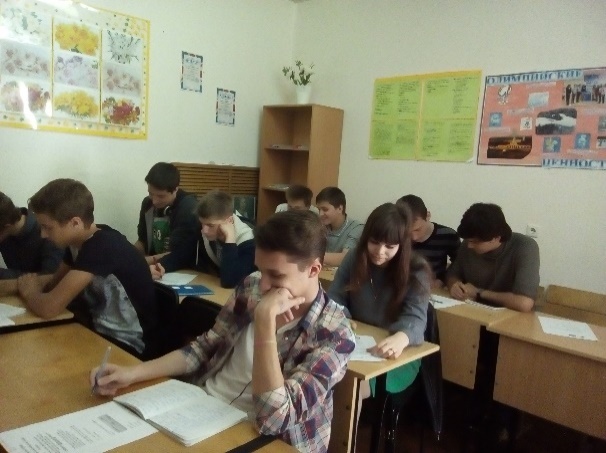 В первый день 18.04.16 в 12.05 в группе 572-КД9-1КС проведена викторина по английскому языку «Around the UK» в аудитории 110. Победитель – Зубарь Александр.Во второй день, 19.04.16, преподавателями Галяткиной Н.Н. и Бочаровой М.В. проведено открытое занятие на тему: «We like to travel» в группе 569-Д9-1ПИН в 8.45. Целями занятия были: создание условий для применения учащимися комплексов знаний и  способов деятельности, содействие формированию навыков устной речи, коммуникативных навыков, развитию активности на занятии.Занятие прошло на должном уровне. Поставленные цели были достигнуты.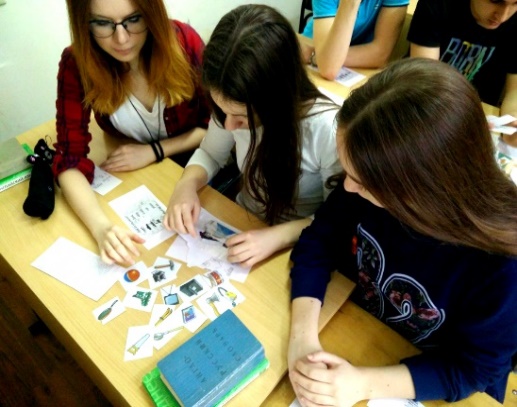 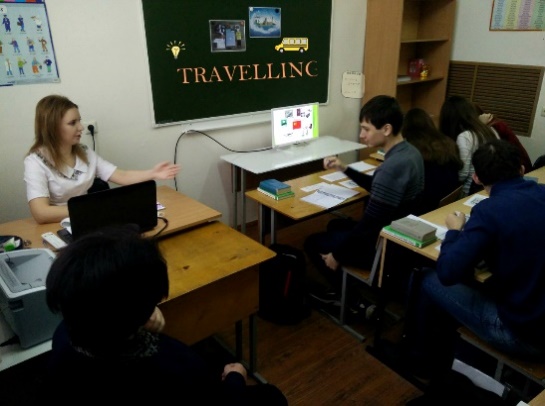 На третий день 20.04.16  в группе 570-Д9-1ЭБУ в 12.05 был проведен конкурс переводчиков. Студенты активно работали и создали интересные переводы.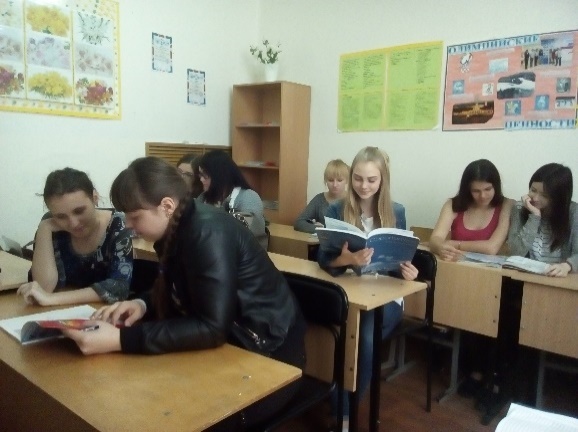 21.04.16 в группе 570-Д9-1 ЭБУ в 13.35 организован просмотр военно-патриоческого фильма «Батальон» с английскими субтитрами.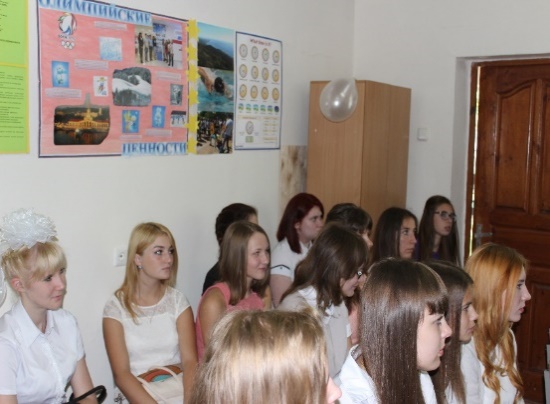 МестоФ.И.О. участникаБаллыПреподаватель1Харалампов Константин61Галяткина Н.Н.2Бабенков Олег57Дегтерева О.Н.3Петровская Людмила50Бочарова М.В.4Шитухин Максим48Грушевская В.И.5Кульбака Мария40Бочарова М.В.6Клименко Сергей36Грушевская В.И.7Полянский Герман31Борисова Е.В.8Гордова Дарья30Галяткина Н.Н.9Есин Роман27Сидоренко С.М.10Луцюк Даниил22Лакоба В.А.10Махин Руслан22Лакоба В.А.11Коговюк Дмитрий21Сидоренко С.М.12Репин Руслан 19Борисова Е.В.МестоФ.И.О. участникаБаллыПреподаватель1Трофимова Маргарита33Шинкарёва И.В.2Шалаев Дмитрий32Грушевская В.И.2Чупилка Андрей32Грушевская В.И.2Стадников Михаил32Шинкарёва И.В.3Ромов Антон30Дегтерёва О.Н.3Сумкин Евгений30Дегтерёва О.Н.3Шевцова Ангилина30Галяткина Н.Н.4Фисюк Евгений28Сидоренко С.М.4Пожаров Всеволод28Дегтерёва О.Н.5Безуглый Никита27Лакоба В.А.5Шаруда Алина27Бочарова М.В.5Наумова Виктория27Бочарова М.В.6Гулиев Эльман26Лакоба В.А.7Дмитренько Сергеев25Галяткина Н.Н.7Бондарев Виктор25Борисова Е.В.8Захаров Алексей24Борисова Е.В.9Шило Виктор23Сидоренко С.М.